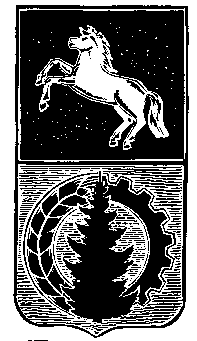 АДМИНИСТРАЦИЯ АСИНОВСКОГО РАЙОНАПОСТАНОВЛЕНИЕ18.12.2015                                                                                                                          №  1949              г. АсиноОб утверждении муниципальной программы «Повышение безопасности населения Асиновского района в 2016-2021 годах»В соответствии п.1 ст. 6 Федерального закона от 10 декабря 1995 года № 196-ФЗ                              «О безопасности дорожного движения», п. 5 ст.15 Федерального закона от 06 октября 2003 года  № 131 – ФЗ «Об общих принципах организации местного самоуправления в Российской Федерации», ст. 179 Бюджетного кодекса Российской Федерации, постановлением администрации Асиновского района от 27.07.2015 № 1166 «Об утверждении порядка принятия решений о разработке  муниципальных программах Асиновского района, их формировании и реализации», ПОСТАНОВЛЯЮ:           1. Утвердить муниципальную программу   «Повышение безопасности населения Асиновского района в 2016-2021 годах» согласно приложению.2. Настоящее постановление вступает в силу с 01.01.2016 года и подлежит официальному опубликованию в средствах массовой информации и размещению на официальном сайте муниципального образования «Асиновский район» в информационно-телекоммуникационной сети «Интернет».3. Признать утратившим силу с 01.01.2015 года:- постановление администрации Асиновского района от 14.10.2013 № 2366 «Об утверждении муниципальной программы  «Повышение безопасности дорожного движения на территории Асиновского района в 2014-2018 годах»;- постановление администрации Асиновского района от 25.12.2014 № 2882 «О внесении изменений в постановление администрации Асиновского района от 14.10.2013 № 2366 «Об утверждении муниципальной программы  «Повышение безопасности дорожного движения на территории Асиновского района в 2014-2018 годах»;- постановление администрации Асиновского района от 30.07.2015 № 1185 «О внесении изменений в постановление администрации Асиновского района от 14.10.2013 № 2366 «Об утверждении муниципальной программы  «Повышение безопасности дорожного движения на территории Асиновского района в 2014-2018 годах»;- постановление администрации Асиновского района от 19.10.2015 № 1610 «О внесении изменений в постановление администрации Асиновского района от 14.10.2013 № 2366 «Об утверждении муниципальной программы  «Повышение безопасности дорожного движения на территории Асиновского района в 2014-2018 годах».4. Контроль за исполнением настоящего постановления возложить на первого заместителя Главы администрации Асиновского района по обеспечению жизнедеятельности и безопасности заместителя А.А. Юрченко.Глава Асиновского района                                                                                     А.Е. Ханыгов Приложение к постановлениюадминистрации Асиновского районаот  18.12.2015   № 1949 ПАСПОРТ МУНИЦИПАЛЬНОЙ ПРОГРАММЫ "ОБЕСПЕЧЕНИЕБЕЗОПАСНОСТИ НАСЕЛЕНИЯ АСИНОВСКОГО РАЙОНА В 2016-2021 годах"1. ХАРАКТЕРИСТИКА ТЕКУЩЕГО СОСТОЯНИЯСФЕРЫ РЕАЛИЗАЦИИ МУНИЦИПАЛЬНОЙ ПРОГРАММЫМуниципальная программа направлена на повышение безопасности дорожного движения, достижение конкретных результатов на основе разработанных мероприятий.Приоритетной задачей социально-экономического развития Асиновского района, на решение которой направлена муниципальная программа, является обеспечение повышения безопасности дорожного движения.Разработка муниципальной программы вызвана рядом факторов:1. Проблема аварийности, связанная с автомобильным транспортом, приобрела особую остроту в связи с несоответствием дорожно-транспортной инфраструктуры потребностям общества и государства в безопасном дорожном движении, недостаточной эффективностью функционирования системы обеспечения безопасности дорожного движения и крайне низкой дисциплиной участников дорожного движения.2. Дорожно-транспортные происшествия (далее - ДТП) являются одной из важнейших и обостряющихся проблем в Асиновском районе. Сложившийся дисбаланс между ростом автомобильного парка и уровнем развития улично-дорожной сети города Асино и населенных пунктов Асиновского района привел к осложнению дорожно-транспортной обстановки и ухудшению условий движения.3. Сложная обстановка с аварийностью и наличие тенденций к дальнейшему ухудшению ситуации во многом объясняются следующими причинами:постоянно возрастающая мобильность населения;уменьшение перевозок общественным транспортом и увеличение перевозок личным транспортом;нарастающая диспропорция между увеличением количества автомобилей и протяженностью улично-дорожной сети, не рассчитанной на современные транспортные потоки.Показатели аварийности по Асиновскому району за 2013 - 2014 годыВ 2014 году основными видами ДТП на территории Асиновского района стали столкновения транспортных средств - 38,5%, наезды транспорта на пешеходов - 34,0%, опрокидывания транспортных средств - 12,0%, наезды на препятствия - 7,9% и наезды на стоящие транспортные средства - 1,8%.По вине водителей произошло 46 (85,2% от всех ДТП) происшествий (в 201 году - 34), в которых погибли 3 человека (8) и 68 человек получили ранения (60).Из-за нарушений Правил дорожного движения пешеходами произошло 6 (11,1% от всех ДТП) происшествий (в 2013 году - 7). Всего в 2014 году зарегистрировано 8 наездов на пешеходов (12).За 2014 год на территории Асиновского района зарегистрировано 6 ДТП с участием детей и подростков в возрасте до 16 лет, в результате которых 6 (АППГ-11) получили травмы. В 3 ДТП со стороны детей и подростков допущены нарушения Правил дорожного движения.Анализ ДТП показал, что в 2013 году в Томской области произошло 293 ДТП, в которых сопутствующей причиной явилось неудовлетворительное состояние улично-дорожной сети (31,8% от общего количества ДТП), в которых погибли 58 и получили ранения 345 человек.Изучение особенностей современного дорожно-транспортного травматизма показывает, что происходит постепенное увеличение количества ДТП, в результате которых пострадавшие получают травмы, характеризующиеся особой степенью тяжести. Неэффективная организация работы по оказанию медицинской помощи лицам, пострадавшим в результате таких ДТП, является одной из основных причин высокой смертности. Общая смертность указанных лиц в 12 раз выше, чем при получении травм в результате других несчастных случаев, инвалидами они становятся в 6 раз чаще, а нуждаются в госпитализации в 7 раз чаще.Сложившаяся ситуация в области обеспечения безопасности дорожного движения характеризуется наличием тенденций к ее дальнейшему ухудшению, что определяется следующими факторами:высокий уровень аварийности и тяжести последствий ДТП, в том числе детский травматизм;значительная доля людей наиболее активного трудоспособного возраста (26 - 40 лет) среди лиц, погибших в результате ДТП;продолжающееся ухудшение условий дорожного движения в населенных пунктах Томской области;низкий уровень безопасности перевозок пассажиров автомобильным транспортом.Усугубление обстановки с аварийностью и наличие проблемы обеспечения безопасности дорожного движения требуют выработки и реализации долгосрочной стратегии, координации усилий государственных институтов и общества, концентрации регионального и местных ресурсов, а также формирования эффективных механизмов взаимодействия федеральных органов государственной власти, исполнительных органов государственной власти Томской области, органов местного самоуправления муниципальных образований Томской области, общественных институтов и негосударственных структур при возможно более полном учете интересов граждан.2. ЦЕЛЬ И ЗАДАЧИ МУНИЦИПАЛЬНОЙ ПРОГРАММЫ,ПОКАЗАТЕЛИ ЦЕЛИ И ЗАДАЧ МУНИЦИПАЛЬНОЙ ПРОГРАММЫЦелью Программы является повышение уровня безопасности жизнедеятельности населения Асиновского района.Задачи Программы:1. Повышение безопасности дорожного движения.Перечень показателей цели и задач муниципальнойпрограммы и сведения о порядке сбора информациипо показателям и методике их расчета3. РЕСУРСНОЕ ОБЕСПЕЧЕНИЕ МУНИЦИПАЛЬНОЙ ПРОГРАММЫРесурсное обеспечение реализации муниципальнойпрограммы за счет средств бюджета МО «Асиновский район»по главным распорядителям средств бюджета МО «Асиновский район»Привлечение средств внебюджетных источников основывается на принципе добровольности организаций профинансировать мероприятия Программы. Заинтересованность организаций в финансировании данных мероприятий выражается в том, что они могут получить опосредованный эффект от трудоустройства несовершеннолетних граждан, улучшения криминогенной обстановки, снижения числа правонарушений, повышения правовой грамотности граждан.4. УПРАВЛЕНИЕ И КОНТРОЛЬ ЗА РЕАЛИЗАЦИЕЙ МУНИЦИПАЛЬНОЙПРОГРАММЫ, В ТОМ ЧИСЛЕ АНАЛИЗ РИСКОВ РЕАЛИЗАЦИИМУНИЦИПАЛЬНОЙ ПРОГРАММЫКонтроль за реализацией муниципальной программы осуществляет первый заместитель Главы администрации Асиновского района по обеспечению жизнедеятельности и безопасности.Текущий контроль и управление муниципальной программой осуществляет ведущий специалист по ГО, ЧС и безопасности администрации Асиновского района. Текущий контроль осуществляется постоянно в течение всего периода реализации муниципальной программы путем мониторинга муниципальной программы и анализа промежуточных результатов.Ведущий специалист по ГО, ЧС и безопасности администрации Асиновского района с учетом объема финансовых средств, ежегодно выделяемых на реализацию муниципальной программы, уточняет целевые показатели, перечень мероприятий и затраты на них, состав соисполнителей, участников муниципальной программы.В необходимых случаях ведущий специалист по ГО, ЧС и безопасности администрации Асиновского района готовит предложения о корректировке перечня мероприятий и средств на их реализацию для утверждения в установленном порядке.Выполнению поставленных в муниципальной программе задач могут помешать риски, сложившиеся под воздействием факторов внутренней и внешней среды.Внешние риски реализации муниципальной программы:изменение федерального законодательства в части распределения полномочий между Российской Федерацией, субъектами Российской Федерации и муниципальными образованиями;природные и техногенные катастрофы;сокращение бюджетного финансирования, выделенного на выполнение муниципальной программы, что повлечет исходя из новых бюджетных параметров пересмотр задач муниципальной программы с точки зрения или их сокращения, или снижения ожидаемых эффектов от их решения;опережающие темпы инфляции, что приведет к повышению стоимости товаров, работ и услуг;правовой нигилизм населения, осознание юридической безответственности за совершенные правонарушения.Внутренние риски:отсутствие координации и слаженности действий между ответственным исполнителем, соисполнителями, участниками и участниками мероприятий муниципальной программы;недостаточное ресурсное обеспечение муниципальной программы;увеличение сроков выполнения отдельных мероприятий муниципальной программы.Возможные механизмы минимизации рисков:консультирование участников и участников мероприятий муниципальной программы;коллегиальные обсуждения и принятие решений;детальное планирование работы участников и участников мероприятий муниципальной программы;мониторинг реализации мероприятий муниципальной программы, своевременная корректировка мероприятий и показателей муниципальной программы;своевременное перераспределение объемов финансирования мероприятий муниципальной программы с учетом приоритетности, динамики и темпов решения поставленных задач.ПАСПОРТ ПОДПРОГРАММЫ 1 "ПОВЫШЕНИЕ БЕЗОПАСНОСТИ ДОРОЖНОГОДВИЖЕНИЯ НА ТЕРРИТОРИИ АСИНОВСКОГО РАЙОНА В 2016-2021 годах" МУНИЦИПАЛЬНОЙ ПРОГРАММЫ "ОБЕСПЕЧЕНИЕБЕЗОПАСНОСТИ НАСЕЛЕНИЯ АСИНОВСКОГО РАЙОНА"1. ХАРАКТЕРИСТИКА СФЕРЫ РЕАЛИЗАЦИИ ПОДПРОГРАММЫ 1 "ПОВЫШЕНИЕБЕЗОПАСНОСТИ ДОРОЖНОГО ДВИЖЕНИЯ НА ТЕРРИТОРИИ АСИНОВСКОГО РАЙОНА В 2016-2021 годах", ОПИСАНИЕ ОСНОВНЫХ ПРОБЛЕМВ УКАЗАННОЙ СФЕРЕ И ПРОГНОЗ ЕЕ РАЗВИТИЯОдной из важных социально-экономических и демографических задач Российской Федерации, Томской области и Асиновского района является безопасность дорожного движения.Аварийность на автомобильном транспорте наносит огромный материальный и моральный ущерб как обществу в целом, так и отдельным гражданам. Дорожно-транспортный травматизм приводит к исключению из сферы производства людей трудоспособного возраста. Гибнут и становятся инвалидами дети.Быстрый рост количества автомобильного транспорта за последние годы и массовое включение в дорожное движение новых водителей и перевозчиков привели к существенному изменению условий дорожного движения: увеличилась плотность транспортных потоков, возросла интенсивность движения, что оказывает влияние на рост аварийности.Ежегодно в Асиновском районе Томской области в результате ДТП погибают и получают ранения свыше 70 человек. На дорогах района за последние 3 года погибло 3 детей в возрасте до 16 лет, 22 ребенка получили травмы различной степени тяжести. Демографический ущерб от ДТП и их последствий за 2012 - 2014 годы составил 16 человек.Размер социально-экономического ущерба от ДТП и их последствий за указанный период оценивается миллиардами рублей (ущерб в результате гибели и ранения людей; ущерб в результате повреждения транспортных средств; ущерб в результате порчи груза; ущерб в результате повреждения дороги и дорожной инфраструктуры и пр.).Обеспечение безопасности дорожного движения является составной частью национальных задач обеспечения личной безопасности, решения демографических, социальных и экономических проблем, повышения качества жизни, содействия региональному развитию.В ряде стратегических и программных документов вопросы обеспечения безопасности дорожного движения определены в качестве приоритетов социально-экономического развития Российской Федерации.Целями государственной демографической политики, установленными Концепцией долгосрочного социально-экономического развития Российской Федерации на период до 2020 года, утвержденной Распоряжением Правительства Российской Федерации от 17.11.2008 N 1662-р, являются снижение темпов естественной убыли населения, стабилизация и создание условий для роста его численности, а также повышение качества жизни и увеличение ее ожидаемой продолжительности.Одним из главных направлений демографической политики в соответствии с Концепцией демографической политики Российской Федерации на период до 2025 года, утвержденной Указом Президента Российской Федерации от 09.10.2007 N 1351 "Об утверждении Концепции демографической политики Российской Федерации на период до 2025 года", обозначено снижение смертности населения, прежде всего высокой смертности мужчин в трудоспособном возрасте от внешних причин, в том числе в результате ДТП.Цели повышения уровня безопасности транспортной системы, сокращения темпов роста количества ДТП, а также снижения тяжести их последствий, числа пострадавших и погибших в них обозначены и в Транспортной стратегии Российской Федерации на период до 2030 года, утвержденной Распоряжением Правительства Российской Федерации от 22.11.2008 N 1734-р.Снижение смертности от ДТП определено в числе задач, отраженных в Указе Президента Российской Федерации от 07.05.2012 N 598 "О совершенствовании государственной политики в сфере здравоохранения".Таким образом, задачи сохранения жизни и здоровья участников дорожного движения (за счет повышения дисциплины на дорогах, качества дорожной инфраструктуры, организации дорожного движения, повышения качества и оперативности медицинской помощи пострадавшим и др.) и, как следствие, сокращения демографического и социально-экономического ущерба от ДТП и их последствий согласуются с приоритетными задачами социально-экономического развития региона и Российской Федерации в долгосрочной и среднесрочной перспективе.Целесообразность решения проблемы программно-целевым методом подтверждена практикой реализации долгосрочной целевой программы "Повышение безопасности дорожного движения на территории Томской области в 2010 - 2013 годах", утвержденной постановлением Администрации Томской области от 17.12.2009 N 203а "Об утверждении долгосрочной целевой программы "Повышение безопасности дорожного движения на территории Томской области в 2010 - 2013 годах" и долгосрочной районной программы «Повышение безопасности дорожного движения на территории Асиновского района в 2010-2013 годах».Вместе с тем, несмотря на то, что реализация мероприятий долгосрочной целевой программы "Повышение безопасности дорожного движения на территории Томской области в 2010 - 2013 годах" и долгосрочной районной программы «Повышение безопасности дорожного движения на территории Асиновского района в 2010-2013 годах» в целом положительно сказалась на состоянии аварийности, движение на автомобильных дорогах региона остается небезопасным.По статистике, в 2013 году в Томской области зарегистрировано 922 ДТП, в которых пострадали 1269 человек. Произошло 121 ДТП с участием детей, при этом четверо детей погибли и 128 были ранены. Количество ДТП с материальным ущербом составило 32573 (в 2011 году - 27314).Тяжесть последствий ДТП (число погибших на 100 пострадавших) в 2013 году в Томской области составила 11,3 (Российская Федерация - 9,5; Сибирский федеральный округ - 10,6). Число пострадавших на 100 тыс. жителей Томской области составило 119,1 (Российская Федерация - 199,1; Сибирский федеральный округ - 208,3); количество ДТП на 10 тыс. единиц транспортных средств - 28,4 (Российская Федерация - 42,6; Сибирский федеральный округ - 45,4).В настоящее время ситуация относительно аварийности характеризуется следующими параметрами:свыше половины погибших в ДТП в 2014 году составили лица в возрасте 26 - 60 лет, из которых большая часть наиболее трудоспособного возраста (26 - 40 лет);основными видами ДТП продолжают оставаться происшествия с высокой тяжестью последствий, в частности: наезд на пешеходов (34,2% от всех ДТП), столкновение транспортных средств (38,4%), опрокидывание (11,9%);в общей структуре аварийности наибольшее количество ДТП происходит по причине нарушения Правил дорожного движения водителями транспортных средств, при этом удельный вес таких ДТП ежегодно возрастает (от 71,4% общего количества ДТП в 2011 году до 88,7% в 2013 году). В таких ДТП погибает и получает ранения подавляющее большинство пострадавших в результате ДТП;три четверти всех ДТП по причине нарушения водителями транспортных средств Правил дорожного движения связаны с водителями легковых автомобилей, каждое 15-е ДТП этой категории совершается водителями в состоянии опьянения;сопутствующей причиной почти каждого четвертого ДТП, гибели и ранения участника дорожного движения являются недостатки эксплуатационного состояния улично-дорожной сети (в 2013 году из-за неудовлетворительного состояния улично-дорожной сети 47 человек погибли и 259 получили ранения);около 60% летальных исходов при совершении ДТП приходится на догоспитальный период.Кроме того, необходимо учитывать постоянно увеличивающееся число транспортных средств, состоящих на учете. Если в 2013 году в Асиновском районе состояло на учете 11318 единиц транспортных средств, то в 2014 году - 13562 единиц (+19,8%).Расчет прогнозных показателей аварийности показывает, что при отказе от продолжения применения программно-целевого метода управления сферой обеспечения безопасности дорожного движения число погибших в ДТП к 2021 году значительно увеличится, при этом социальный риск может возрасти до 17,0 погибших на 100 тыс. населения, а транспортный риск - до 5,1 погибших на 10 тыс. транспортных средств.2. ПЕРЕЧЕНЬ ПОКАЗАТЕЛЕЙ ЦЕЛИ И ЗАДАЧ ПОДПРОГРАММЫ 1"ПОВЫШЕНИЕ БЕЗОПАСНОСТИ ДОРОЖНОГО ДВИЖЕНИЯ НА ТЕРРИТОРИИ АСИНОВСКОГО РАЙОНА в 2016-2021 годах" И СВЕДЕНИЯ О ПОРЯДКЕ СБОРА ИНФОРМАЦИИ ПО ПОКАЗАТЕЛЯМ И МЕТОДИКЕ ИХ РАСЧЕТА3. ПЕРЕЧЕНЬ ВЕДОМСТВЕННЫХ ЦЕЛЕВЫХ ПРОГРАММ, ОСНОВНЫХМЕРОПРИЯТИЙ И РЕСУРСНОЕ ОБЕСПЕЧЕНИЕ РЕАЛИЗАЦИИ ПОДПРОГРАММЫНаименование муниципальной программыМуниципальная программа "Обеспечение безопасности населения Асиновского района" (далее - муниципальная программа)Муниципальная программа "Обеспечение безопасности населения Асиновского района" (далее - муниципальная программа)Муниципальная программа "Обеспечение безопасности населения Асиновского района" (далее - муниципальная программа)Муниципальная программа "Обеспечение безопасности населения Асиновского района" (далее - муниципальная программа)Муниципальная программа "Обеспечение безопасности населения Асиновского района" (далее - муниципальная программа)Муниципальная программа "Обеспечение безопасности населения Асиновского района" (далее - муниципальная программа)Муниципальная программа "Обеспечение безопасности населения Асиновского района" (далее - муниципальная программа)Муниципальная программа "Обеспечение безопасности населения Асиновского района" (далее - муниципальная программа)Муниципальная программа "Обеспечение безопасности населения Асиновского района" (далее - муниципальная программа)Муниципальная программа "Обеспечение безопасности населения Асиновского района" (далее - муниципальная программа)Муниципальная программа "Обеспечение безопасности населения Асиновского района" (далее - муниципальная программа)Муниципальная программа "Обеспечение безопасности населения Асиновского района" (далее - муниципальная программа)Муниципальная программа "Обеспечение безопасности населения Асиновского района" (далее - муниципальная программа)Ответственный исполнитель муниципальной программыВедущий специалист по ГО, ЧС и безопасности администрации Асиновского района Ведущий специалист по ГО, ЧС и безопасности администрации Асиновского района Ведущий специалист по ГО, ЧС и безопасности администрации Асиновского района Ведущий специалист по ГО, ЧС и безопасности администрации Асиновского района Ведущий специалист по ГО, ЧС и безопасности администрации Асиновского района Ведущий специалист по ГО, ЧС и безопасности администрации Асиновского района Ведущий специалист по ГО, ЧС и безопасности администрации Асиновского района Ведущий специалист по ГО, ЧС и безопасности администрации Асиновского района Ведущий специалист по ГО, ЧС и безопасности администрации Асиновского района Ведущий специалист по ГО, ЧС и безопасности администрации Асиновского района Ведущий специалист по ГО, ЧС и безопасности администрации Асиновского района Ведущий специалист по ГО, ЧС и безопасности администрации Асиновского района Ведущий специалист по ГО, ЧС и безопасности администрации Асиновского района Соисполнители муниципальной программыМАОУДО-Центр творчества детей и молодежи,МАУ «Асиновское имущественное казначейство»МАОУДО-Центр творчества детей и молодежи,МАУ «Асиновское имущественное казначейство»МАОУДО-Центр творчества детей и молодежи,МАУ «Асиновское имущественное казначейство»МАОУДО-Центр творчества детей и молодежи,МАУ «Асиновское имущественное казначейство»МАОУДО-Центр творчества детей и молодежи,МАУ «Асиновское имущественное казначейство»МАОУДО-Центр творчества детей и молодежи,МАУ «Асиновское имущественное казначейство»МАОУДО-Центр творчества детей и молодежи,МАУ «Асиновское имущественное казначейство»МАОУДО-Центр творчества детей и молодежи,МАУ «Асиновское имущественное казначейство»МАОУДО-Центр творчества детей и молодежи,МАУ «Асиновское имущественное казначейство»МАОУДО-Центр творчества детей и молодежи,МАУ «Асиновское имущественное казначейство»МАОУДО-Центр творчества детей и молодежи,МАУ «Асиновское имущественное казначейство»МАОУДО-Центр творчества детей и молодежи,МАУ «Асиновское имущественное казначейство»МАОУДО-Центр творчества детей и молодежи,МАУ «Асиновское имущественное казначейство»Участники муниципальной программыМО МВД РФ (Асиновский) УМВД России по ТО, Управление образования администрации Асиновского района (УО),Комиссия по безопасности дорожного движения администрации Асиновского района.МО МВД РФ (Асиновский) УМВД России по ТО, Управление образования администрации Асиновского района (УО),Комиссия по безопасности дорожного движения администрации Асиновского района.МО МВД РФ (Асиновский) УМВД России по ТО, Управление образования администрации Асиновского района (УО),Комиссия по безопасности дорожного движения администрации Асиновского района.МО МВД РФ (Асиновский) УМВД России по ТО, Управление образования администрации Асиновского района (УО),Комиссия по безопасности дорожного движения администрации Асиновского района.МО МВД РФ (Асиновский) УМВД России по ТО, Управление образования администрации Асиновского района (УО),Комиссия по безопасности дорожного движения администрации Асиновского района.МО МВД РФ (Асиновский) УМВД России по ТО, Управление образования администрации Асиновского района (УО),Комиссия по безопасности дорожного движения администрации Асиновского района.МО МВД РФ (Асиновский) УМВД России по ТО, Управление образования администрации Асиновского района (УО),Комиссия по безопасности дорожного движения администрации Асиновского района.МО МВД РФ (Асиновский) УМВД России по ТО, Управление образования администрации Асиновского района (УО),Комиссия по безопасности дорожного движения администрации Асиновского района.МО МВД РФ (Асиновский) УМВД России по ТО, Управление образования администрации Асиновского района (УО),Комиссия по безопасности дорожного движения администрации Асиновского района.МО МВД РФ (Асиновский) УМВД России по ТО, Управление образования администрации Асиновского района (УО),Комиссия по безопасности дорожного движения администрации Асиновского района.МО МВД РФ (Асиновский) УМВД России по ТО, Управление образования администрации Асиновского района (УО),Комиссия по безопасности дорожного движения администрации Асиновского района.МО МВД РФ (Асиновский) УМВД России по ТО, Управление образования администрации Асиновского района (УО),Комиссия по безопасности дорожного движения администрации Асиновского района.МО МВД РФ (Асиновский) УМВД России по ТО, Управление образования администрации Асиновского района (УО),Комиссия по безопасности дорожного движения администрации Асиновского района.Среднесрочная цель социально-экономического развития Асиновского района, на реализацию которой направлена муниципальная программаПовышение качества жизни населенияПовышение качества жизни населенияПовышение качества жизни населенияПовышение качества жизни населенияПовышение качества жизни населенияПовышение качества жизни населенияПовышение качества жизни населенияПовышение качества жизни населенияПовышение качества жизни населенияПовышение качества жизни населенияПовышение качества жизни населенияПовышение качества жизни населенияПовышение качества жизни населенияЦель муниципальной программыОбеспечение безопасности жизнедеятельности населения Асиновского районаОбеспечение безопасности жизнедеятельности населения Асиновского районаОбеспечение безопасности жизнедеятельности населения Асиновского районаОбеспечение безопасности жизнедеятельности населения Асиновского районаОбеспечение безопасности жизнедеятельности населения Асиновского районаОбеспечение безопасности жизнедеятельности населения Асиновского районаОбеспечение безопасности жизнедеятельности населения Асиновского районаОбеспечение безопасности жизнедеятельности населения Асиновского районаОбеспечение безопасности жизнедеятельности населения Асиновского районаОбеспечение безопасности жизнедеятельности населения Асиновского районаОбеспечение безопасности жизнедеятельности населения Асиновского районаОбеспечение безопасности жизнедеятельности населения Асиновского районаОбеспечение безопасности жизнедеятельности населения Асиновского районаПоказатели цели муниципальной программы и их значения (с детализацией по годам реализации)Показатели целиПоказатели цели2013 год2014 год2016 год2017 год2017 год2018 год2018 год2019 год2019 год2020 год2021 годПоказатели цели муниципальной программы и их значения (с детализацией по годам реализации)Смертность от дорожно-транспортных происшествий (чел. не более )Смертность от дорожно-транспортных происшествий (чел. не более )83333222221Задачи муниципальной программыЗадача 1. Повышение безопасности дорожного движения.Задача 1. Повышение безопасности дорожного движения.Задача 1. Повышение безопасности дорожного движения.Задача 1. Повышение безопасности дорожного движения.Задача 1. Повышение безопасности дорожного движения.Задача 1. Повышение безопасности дорожного движения.Задача 1. Повышение безопасности дорожного движения.Задача 1. Повышение безопасности дорожного движения.Задача 1. Повышение безопасности дорожного движения.Задача 1. Повышение безопасности дорожного движения.Задача 1. Повышение безопасности дорожного движения.Задача 1. Повышение безопасности дорожного движения.Задача 1. Повышение безопасности дорожного движения.Показатели задач муниципальной программы и их значения (с детализацией по годам реализации)Показатели задачПоказатели задач2013 год2014 год2016 год2017 год2018 год2018 год2018 год2019 год2019 год2020 год2021 годПоказатели задач муниципальной программы и их значения (с детализацией по годам реализации)Задача 1. Повышение безопасности дорожного движенияЗадача 1. Повышение безопасности дорожного движенияЗадача 1. Повышение безопасности дорожного движенияЗадача 1. Повышение безопасности дорожного движенияЗадача 1. Повышение безопасности дорожного движенияЗадача 1. Повышение безопасности дорожного движенияЗадача 1. Повышение безопасности дорожного движенияЗадача 1. Повышение безопасности дорожного движенияЗадача 1. Повышение безопасности дорожного движенияЗадача 1. Повышение безопасности дорожного движенияЗадача 1. Повышение безопасности дорожного движенияЗадача 1. Повышение безопасности дорожного движенияЗадача 1. Повышение безопасности дорожного движенияПоказатели задач муниципальной программы и их значения (с детализацией по годам реализации)Социальный риск (число лиц, погибших в дорожно-транспортных происшествиях, на 100 тыс. населения) (чел.)Социальный риск (число лиц, погибших в дорожно-транспортных происшествиях, на 100 тыс. населения) (чел.)21,628,18,18,15,45,45,45,45,45,42,7Подпрограммы муниципальной программыПодпрограмма 1 "Повышение безопасности дорожного движения на территории Асиновского района в 2016-2021 годах".Подпрограмма 1 "Повышение безопасности дорожного движения на территории Асиновского района в 2016-2021 годах".Подпрограмма 1 "Повышение безопасности дорожного движения на территории Асиновского района в 2016-2021 годах".Подпрограмма 1 "Повышение безопасности дорожного движения на территории Асиновского района в 2016-2021 годах".Подпрограмма 1 "Повышение безопасности дорожного движения на территории Асиновского района в 2016-2021 годах".Подпрограмма 1 "Повышение безопасности дорожного движения на территории Асиновского района в 2016-2021 годах".Подпрограмма 1 "Повышение безопасности дорожного движения на территории Асиновского района в 2016-2021 годах".Подпрограмма 1 "Повышение безопасности дорожного движения на территории Асиновского района в 2016-2021 годах".Подпрограмма 1 "Повышение безопасности дорожного движения на территории Асиновского района в 2016-2021 годах".Подпрограмма 1 "Повышение безопасности дорожного движения на территории Асиновского района в 2016-2021 годах".Подпрограмма 1 "Повышение безопасности дорожного движения на территории Асиновского района в 2016-2021 годах".Подпрограмма 1 "Повышение безопасности дорожного движения на территории Асиновского района в 2016-2021 годах".Подпрограмма 1 "Повышение безопасности дорожного движения на территории Асиновского района в 2016-2021 годах".Ведомственные целевые программы, входящие в состав муниципальной программы (далее - ВЦП)нетнетнетнетнетнетнетнетнетнетнетнетнетСроки реализации муниципальной программы2016 - 2021 годы2016 - 2021 годы2016 - 2021 годы2016 - 2021 годы2016 - 2021 годы2016 - 2021 годы2016 - 2021 годы2016 - 2021 годы2016 - 2021 годы2016 - 2021 годы2016 - 2021 годы2016 - 2021 годы2016 - 2021 годыОбъем и источники финансирования государственной программы (с детализацией по годам реализации, тыс. рублей)ИсточникиВсегоВсего2016 год2017 год2018 год2018 год2018 год2019 год2019 год2020 год2020 год2021 годОбъем и источники финансирования государственной программы (с детализацией по годам реализации, тыс. рублей)федеральный бюджет (по согласованию)000000000000Объем и источники финансирования государственной программы (с детализацией по годам реализации, тыс. рублей)областной бюджет000000000000Объем и источники финансирования государственной программы (с детализацией по годам реализации, тыс. рублей)местные бюджеты (по согласованию)5628,25628,2530,4901,6990,7990,7990,7969,7969,71065,51065,51170,3Объем и источники финансирования государственной программы (с детализацией по годам реализации, тыс. рублей)внебюджетные источники (по согласованию)000000000000Объем и источники финансирования государственной программы (с детализацией по годам реализации, тыс. рублей)всего по источникам5628,25628,2530,4901,6990,7990,7990,7969,7969,71065,51065,51170,3ГодыКоличествоКоличествоКоличествоТяжесть последствий ДТПГодыДТПпогибшихраненыхТяжесть последствий ДТП20134086010,0 (СФО - 10,1; Россия - 9,8)20145436811,3 (СФО - 9,6; Россия - 9,5)ГодыСоциальный риск (число погибших на 100 тыс. жителей)Социальный риск (число погибших на 100 тыс. жителей)Социальный риск (число погибших на 100 тыс. жителей)Социальный риск (число погибших на 100 тыс. жителей)ГодыАсиновский районТомская областьСФОРоссия201321,611,820,619,520148,113,420,118,8NппНаименование показателяЕдиница измеренияВременные характеристики показателяАлгоритм формирования (формула) расчета показателяМетод сбора информацииОтветственный за сбор данных по показателюДата получения фактического значения показателя123457678Показатели цели муниципальной программыПоказатели цели муниципальной программыПоказатели цели муниципальной программыПоказатели цели муниципальной программыПоказатели цели муниципальной программыПоказатели цели муниципальной программыПоказатели цели муниципальной программыПоказатели цели муниципальной программы1Смертность от ДТП (чел.)чел.За отчетный периодАбсолютный показательВедомственная статистикаВедущий специалист по ГО, ЧС и безопасности администрации Асиновского районаЯнварь года, следующего за отчетным периодомПоказатели задачи 1. Повышение безопасности дорожного движенияПоказатели задачи 1. Повышение безопасности дорожного движенияПоказатели задачи 1. Повышение безопасности дорожного движенияПоказатели задачи 1. Повышение безопасности дорожного движенияПоказатели задачи 1. Повышение безопасности дорожного движенияПоказатели задачи 1. Повышение безопасности дорожного движенияПоказатели задачи 1. Повышение безопасности дорожного движенияПоказатели задачи 1. Повышение безопасности дорожного движения1Социальный риск (число лиц, погибших в ДТП, на 100 тыс. населения)чел.За отчетный период   П x 100000   ----------        НП - число погибших в ДТП (чел.);Н - численность населения (чел.)Ведомственная статистикаВедущий специалист по ГО, ЧС и безопасности администрации Асиновского районаЯнварь года, следующего за отчетным периодомNппНаименование задачи государственной программы, подпрограммыСрок реализацииОбъем финансирования (тыс. рублей)В том числе за счет средств:В том числе за счет средств:В том числе за счет средств:В том числе за счет средств:СоисполнительNппНаименование задачи государственной программы, подпрограммыСрок реализацииОбъем финансирования (тыс. рублей)федерального бюджета (по согласованию)областного бюджетаместных бюджетов (по согласованию)внебюджетных источников (по согласованию)Соисполнитель123456789Муниципальная программа "Обеспечение безопасности населения Асиновского района"Муниципальная программа "Обеспечение безопасности населения Асиновского района"Муниципальная программа "Обеспечение безопасности населения Асиновского района"Муниципальная программа "Обеспечение безопасности населения Асиновского района"Муниципальная программа "Обеспечение безопасности населения Асиновского района"Муниципальная программа "Обеспечение безопасности населения Асиновского района"Муниципальная программа "Обеспечение безопасности населения Асиновского района"Муниципальная программа "Обеспечение безопасности населения Асиновского района"Муниципальная программа "Обеспечение безопасности населения Асиновского района"1Задача 1. Повышение безопасности дорожного движенияЗадача 1. Повышение безопасности дорожного движенияЗадача 1. Повышение безопасности дорожного движенияЗадача 1. Повышение безопасности дорожного движенияЗадача 1. Повышение безопасности дорожного движенияЗадача 1. Повышение безопасности дорожного движенияЗадача 1. Повышение безопасности дорожного движенияЗадача 1. Повышение безопасности дорожного движенияПодпрограмма "Повышение безопасности дорожного движения на территории Асиновского района в 2016-2021 годах"2016 - 2021 годы5828,2005828,20Подпрограмма "Повышение безопасности дорожного движения на территории Асиновского района в 2016-2021 годах"2016730,400730,40Подпрограмма "Повышение безопасности дорожного движения на территории Асиновского района в 2016-2021 годах"2017901,600901,60Подпрограмма "Повышение безопасности дорожного движения на территории Асиновского района в 2016-2021 годах"2018990,700990,70Подпрограмма "Повышение безопасности дорожного движения на территории Асиновского района в 2016-2021 годах"2019969,700969,70Подпрограмма "Повышение безопасности дорожного движения на территории Асиновского района в 2016-2021 годах"20201065,5001065,50Подпрограмма "Повышение безопасности дорожного движения на территории Асиновского района в 2016-2021 годах"20211170,3001170,30Итого по муниципальной программе2016 - 2021 годы5828,2005828,20Итого по муниципальной программе2016730,400730,40Итого по муниципальной программе2017901,600901,60Итого по муниципальной программе2018990,700990,70Итого по муниципальной программе2019969,700969,70Итого по муниципальной программе20201065,5001065,50Итого по муниципальной программе20211170,3001170,30NппНаименование задачи, мероприятия муниципальнойпрограммыСрок исполненияОбъем финансирования за счет средств  бюджета МО «Асиновский район» (тыс. рублей)Участники - главные распорядители средств бюджета МО «Асиновский район» (ГРБС)Участники - главные распорядители средств бюджета МО «Асиновский район» (ГРБС)Участники - главные распорядители средств бюджета МО «Асиновский район» (ГРБС)Участники - главные распорядители средств бюджета МО «Асиновский район» (ГРБС)Участники - главные распорядители средств бюджета МО «Асиновский район» (ГРБС)Участники - главные распорядители средств бюджета МО «Асиновский район» (ГРБС)NппНаименование задачи, мероприятия муниципальнойпрограммыСрок исполненияОбъем финансирования за счет средств  бюджета МО «Асиновский район» (тыс. рублей)Администрация Асиновского районаАдминистрация Асиновского района1234556677Подпрограмма "Повышение безопасности дорожного движения"Подпрограмма "Повышение безопасности дорожного движения"Подпрограмма "Повышение безопасности дорожного движения"Подпрограмма "Повышение безопасности дорожного движения"Подпрограмма "Повышение безопасности дорожного движения"Подпрограмма "Повышение безопасности дорожного движения"Подпрограмма "Повышение безопасности дорожного движения"Подпрограмма "Повышение безопасности дорожного движения"Подпрограмма "Повышение безопасности дорожного движения"1Задача 1 подпрограммы. Повышение защищенности населения от дорожно-транспортных происшествийЗадача 1 подпрограммы. Повышение защищенности населения от дорожно-транспортных происшествийЗадача 1 подпрограммы. Повышение защищенности населения от дорожно-транспортных происшествийЗадача 1 подпрограммы. Повышение защищенности населения от дорожно-транспортных происшествийЗадача 1 подпрограммы. Повышение защищенности населения от дорожно-транспортных происшествийЗадача 1 подпрограммы. Повышение защищенности населения от дорожно-транспортных происшествийЗадача 1 подпрограммы. Повышение защищенности населения от дорожно-транспортных происшествийЗадача 1 подпрограммы. Повышение защищенности населения от дорожно-транспортных происшествийЗадача 1 подпрограммы. Повышение защищенности населения от дорожно-транспортных происшествий1Основное мероприятие 1. Предупреждение дорожно-транспортных происшествий и снижение тяжести их последствий2016 - 2021 годы5250,25250,21Основное мероприятие 1. Предупреждение дорожно-транспортных происшествий и снижение тяжести их последствий2016655,2655,21Основное мероприятие 1. Предупреждение дорожно-транспортных происшествий и снижение тяжести их последствий2017819,0819,01Основное мероприятие 1. Предупреждение дорожно-транспортных происшествий и снижение тяжести их последствий2018900,0900,01Основное мероприятие 1. Предупреждение дорожно-транспортных происшествий и снижение тяжести их последствий2019870,0870,01Основное мероприятие 1. Предупреждение дорожно-транспортных происшествий и снижение тяжести их последствий20120956,0956,01Основное мероприятие 1. Предупреждение дорожно-транспортных происшествий и снижение тяжести их последствий20211050,01050,01.1Оборудование нерегулируемых пешеходных переходов искусственными дорожными  неровностями2016 - 2021 годы1682,01682,01.1Оборудование нерегулируемых пешеходных переходов искусственными дорожными  неровностями2016140,0140,01.1Оборудование нерегулируемых пешеходных переходов искусственными дорожными  неровностями2017253,0253,01.1Оборудование нерегулируемых пешеходных переходов искусственными дорожными  неровностями2018278,0278,01.1Оборудование нерегулируемых пешеходных переходов искусственными дорожными  неровностями2019306,0306,01.1Оборудование нерегулируемых пешеходных переходов искусственными дорожными  неровностями2020336,0336,01.1Оборудование нерегулируемых пешеходных переходов искусственными дорожными  неровностями2021369,0369,01.2Оборудование пешеходных переходов освещением в местах расположения образовательных и социально-значимых объектов2016 - 2021 годы923,2923,21.2Оборудование пешеходных переходов освещением в местах расположения образовательных и социально-значимых объектов2016120,2120,21.2Оборудование пешеходных переходов освещением в местах расположения образовательных и социально-значимых объектов2017132,0132,01.2Оборудование пешеходных переходов освещением в местах расположения образовательных и социально-значимых объектов2018145,0145,01.2Оборудование пешеходных переходов освещением в местах расположения образовательных и социально-значимых объектов2019159,0159,01.2Оборудование пешеходных переходов освещением в местах расположения образовательных и социально-значимых объектов2020175,0175,01.2Оборудование пешеходных переходов освещением в местах расположения образовательных и социально-значимых объектов2021192,0192,01.3Приобретение, установка недостающих и замена стандартных дорожных знаков предупреждающих (1.23), запрещающих (3.24), "Пешеходный переход" (5.19.1, 5.19.2) и приоритета (2.4) на аналогичные, на желто-зеленом фоне, с пленкой повышенной интенсивности типа Б2016- 2021 годы1541,01541,01.3Приобретение, установка недостающих и замена стандартных дорожных знаков предупреждающих (1.23), запрещающих (3.24), "Пешеходный переход" (5.19.1, 5.19.2) и приоритета (2.4) на аналогичные, на желто-зеленом фоне, с пленкой повышенной интенсивности типа Б20162002001.3Приобретение, установка недостающих и замена стандартных дорожных знаков предупреждающих (1.23), запрещающих (3.24), "Пешеходный переход" (5.19.1, 5.19.2) и приоритета (2.4) на аналогичные, на желто-зеленом фоне, с пленкой повышенной интенсивности типа Б20172202201.3Приобретение, установка недостающих и замена стандартных дорожных знаков предупреждающих (1.23), запрещающих (3.24), "Пешеходный переход" (5.19.1, 5.19.2) и приоритета (2.4) на аналогичные, на желто-зеленом фоне, с пленкой повышенной интенсивности типа Б20182422421.3Приобретение, установка недостающих и замена стандартных дорожных знаков предупреждающих (1.23), запрещающих (3.24), "Пешеходный переход" (5.19.1, 5.19.2) и приоритета (2.4) на аналогичные, на желто-зеленом фоне, с пленкой повышенной интенсивности типа Б2019266,0266,01.3Приобретение, установка недостающих и замена стандартных дорожных знаков предупреждающих (1.23), запрещающих (3.24), "Пешеходный переход" (5.19.1, 5.19.2) и приоритета (2.4) на аналогичные, на желто-зеленом фоне, с пленкой повышенной интенсивности типа Б2020292,0292,01.3Приобретение, установка недостающих и замена стандартных дорожных знаков предупреждающих (1.23), запрещающих (3.24), "Пешеходный переход" (5.19.1, 5.19.2) и приоритета (2.4) на аналогичные, на желто-зеленом фоне, с пленкой повышенной интенсивности типа Б2021321,0321,01.4Нанесение на пешеходных переходах дорожной разметки 1.14 (зебра) пластиком2016 - 2021 годы231,0231,01.4Нанесение на пешеходных переходах дорожной разметки 1.14 (зебра) пластиком201630,030,01.4Нанесение на пешеходных переходах дорожной разметки 1.14 (зебра) пластиком201733,033,01.4Нанесение на пешеходных переходах дорожной разметки 1.14 (зебра) пластиком201836,036,01.4Нанесение на пешеходных переходах дорожной разметки 1.14 (зебра) пластиком201940,040,01.4Нанесение на пешеходных переходах дорожной разметки 1.14 (зебра) пластиком202044.044.01.4Нанесение на пешеходных переходах дорожной разметки 1.14 (зебра) пластиком202148,048,01.5Обустройство участков улично-дорожной сети барьерными ограждениями в зоне пешеходных переходов2016 - 2021 годы575,0575,01.5Обустройство участков улично-дорожной сети барьерными ограждениями в зоне пешеходных переходов201675,075,01.5Обустройство участков улично-дорожной сети барьерными ограждениями в зоне пешеходных переходов201782,082,01.5Обустройство участков улично-дорожной сети барьерными ограждениями в зоне пешеходных переходов201890,090,01.5Обустройство участков улично-дорожной сети барьерными ограждениями в зоне пешеходных переходов201999,099,01.5Обустройство участков улично-дорожной сети барьерными ограждениями в зоне пешеходных переходов2020109,0109,01.5Обустройство участков улично-дорожной сети барьерными ограждениями в зоне пешеходных переходов2021120,0120,01.6Модернизация (реконструкция) светофорных объектов (приобретение и установка светодиодных транспортных и пешеходных светофоров с табло обратного отсчета времени сигналов, замена ламповых светофорных головок на светодиодные, замена КДУ, приобретение и установка устройств речевого сопровождения и пр.)2016 - 2021 годы298,0298,01.6Модернизация (реконструкция) светофорных объектов (приобретение и установка светодиодных транспортных и пешеходных светофоров с табло обратного отсчета времени сигналов, замена ламповых светофорных головок на светодиодные, замена КДУ, приобретение и установка устройств речевого сопровождения и пр.)201690,090,01.6Модернизация (реконструкция) светофорных объектов (приобретение и установка светодиодных транспортных и пешеходных светофоров с табло обратного отсчета времени сигналов, замена ламповых светофорных головок на светодиодные, замена КДУ, приобретение и установка устройств речевого сопровождения и пр.)201799,099,01.6Модернизация (реконструкция) светофорных объектов (приобретение и установка светодиодных транспортных и пешеходных светофоров с табло обратного отсчета времени сигналов, замена ламповых светофорных головок на светодиодные, замена КДУ, приобретение и установка устройств речевого сопровождения и пр.)2018109,0109,01.6Модернизация (реконструкция) светофорных объектов (приобретение и установка светодиодных транспортных и пешеходных светофоров с табло обратного отсчета времени сигналов, замена ламповых светофорных головок на светодиодные, замена КДУ, приобретение и установка устройств речевого сопровождения и пр.)2019001.6Модернизация (реконструкция) светофорных объектов (приобретение и установка светодиодных транспортных и пешеходных светофоров с табло обратного отсчета времени сигналов, замена ламповых светофорных головок на светодиодные, замена КДУ, приобретение и установка устройств речевого сопровождения и пр.)2020001.6Модернизация (реконструкция) светофорных объектов (приобретение и установка светодиодных транспортных и пешеходных светофоров с табло обратного отсчета времени сигналов, замена ламповых светофорных головок на светодиодные, замена КДУ, приобретение и установка устройств речевого сопровождения и пр.)2021002Задача 2 подпрограммы. Формирование у детей и подростков навыков безопасного поведения на дорогахЗадача 2 подпрограммы. Формирование у детей и подростков навыков безопасного поведения на дорогахЗадача 2 подпрограммы. Формирование у детей и подростков навыков безопасного поведения на дорогахЗадача 2 подпрограммы. Формирование у детей и подростков навыков безопасного поведения на дорогахЗадача 2 подпрограммы. Формирование у детей и подростков навыков безопасного поведения на дорогахЗадача 2 подпрограммы. Формирование у детей и подростков навыков безопасного поведения на дорогахЗадача 2 подпрограммы. Формирование у детей и подростков навыков безопасного поведения на дорогахЗадача 2 подпрограммы. Формирование у детей и подростков навыков безопасного поведения на дорогахЗадача 2 подпрограммы. Формирование у детей и подростков навыков безопасного поведения на дорогахОсновное мероприятие 1. Обеспечение безопасного участия детей в дорожном движении2016 - 2021 годы578,0578,0Основное мероприятие 1. Обеспечение безопасного участия детей в дорожном движении201675,275,2Основное мероприятие 1. Обеспечение безопасного участия детей в дорожном движении201782,682,6Основное мероприятие 1. Обеспечение безопасного участия детей в дорожном движении201890,790,7Основное мероприятие 1. Обеспечение безопасного участия детей в дорожном движении201999,799,7Основное мероприятие 1. Обеспечение безопасного участия детей в дорожном движении2020109,5109,5Основное мероприятие 1. Обеспечение безопасного участия детей в дорожном движении2021120,3120,32.1Проведение районных и участие в областных конкурсах и соревнованиях среди отрядов юных инспекторов движения, поощрение участников соревнований2016 - 2021 годы134,5134,52.1Проведение районных и участие в областных конкурсах и соревнованиях среди отрядов юных инспекторов движения, поощрение участников соревнований201617,517,52.1Проведение районных и участие в областных конкурсах и соревнованиях среди отрядов юных инспекторов движения, поощрение участников соревнований201719,219,22.1Проведение районных и участие в областных конкурсах и соревнованиях среди отрядов юных инспекторов движения, поощрение участников соревнований201821,121,12.1Проведение районных и участие в областных конкурсах и соревнованиях среди отрядов юных инспекторов движения, поощрение участников соревнований201923,223,22.1Проведение районных и участие в областных конкурсах и соревнованиях среди отрядов юных инспекторов движения, поощрение участников соревнований202025,525,52.1Проведение районных и участие в областных конкурсах и соревнованиях среди отрядов юных инспекторов движения, поощрение участников соревнований202128,028,02.2Проведение районных и участие в областных конкурсах юных велосипедистов "Безопасное колесо", поощрение участников соревнований2016 - 2021 годы186,6186,62.2Проведение районных и участие в областных конкурсах юных велосипедистов "Безопасное колесо", поощрение участников соревнований201624,224,22.2Проведение районных и участие в областных конкурсах юных велосипедистов "Безопасное колесо", поощрение участников соревнований201726,626,62.2Проведение районных и участие в областных конкурсах юных велосипедистов "Безопасное колесо", поощрение участников соревнований201829,229,22.2Проведение районных и участие в областных конкурсах юных велосипедистов "Безопасное колесо", поощрение участников соревнований201932,132,12.2Проведение районных и участие в областных конкурсах юных велосипедистов "Безопасное колесо", поощрение участников соревнований202035,335,32.2Проведение районных и участие в областных конкурсах юных велосипедистов "Безопасное колесо", поощрение участников соревнований202138,838,82.3Проведение районных и участие в областных конкурсах Юные регулировщики», поощрение участников соревнований2016 - 2021 годы57,557,52.3Проведение районных и участие в областных конкурсах Юные регулировщики», поощрение участников соревнований20167,57,52.3Проведение районных и участие в областных конкурсах Юные регулировщики», поощрение участников соревнований20178,28,22.3Проведение районных и участие в областных конкурсах Юные регулировщики», поощрение участников соревнований20189,09,02.3Проведение районных и участие в областных конкурсах Юные регулировщики», поощрение участников соревнований20199,99,92.3Проведение районных и участие в областных конкурсах Юные регулировщики», поощрение участников соревнований202010,910,92.3Проведение районных и участие в областных конкурсах Юные регулировщики», поощрение участников соревнований202112,012,02.4Проведение широкомасштабных акций «Внимание – дети!», «Внимание – пешеход!», «Вежливый водитель», «Зебра» и т.д. Привлечение информационных и рекламных агентств к проведению профилактических акций, направленных 
на укрепление дисциплины участников дорожного движения, размещение материалов в СМИ по вопросам безопасности дорожного движения2016 - 2021 годы77,077,02.4Проведение широкомасштабных акций «Внимание – дети!», «Внимание – пешеход!», «Вежливый водитель», «Зебра» и т.д. Привлечение информационных и рекламных агентств к проведению профилактических акций, направленных 
на укрепление дисциплины участников дорожного движения, размещение материалов в СМИ по вопросам безопасности дорожного движения201610,010,02.4Проведение широкомасштабных акций «Внимание – дети!», «Внимание – пешеход!», «Вежливый водитель», «Зебра» и т.д. Привлечение информационных и рекламных агентств к проведению профилактических акций, направленных 
на укрепление дисциплины участников дорожного движения, размещение материалов в СМИ по вопросам безопасности дорожного движения201711,011,02.4Проведение широкомасштабных акций «Внимание – дети!», «Внимание – пешеход!», «Вежливый водитель», «Зебра» и т.д. Привлечение информационных и рекламных агентств к проведению профилактических акций, направленных 
на укрепление дисциплины участников дорожного движения, размещение материалов в СМИ по вопросам безопасности дорожного движения201812.112.12.4Проведение широкомасштабных акций «Внимание – дети!», «Внимание – пешеход!», «Вежливый водитель», «Зебра» и т.д. Привлечение информационных и рекламных агентств к проведению профилактических акций, направленных 
на укрепление дисциплины участников дорожного движения, размещение материалов в СМИ по вопросам безопасности дорожного движения201913,313,32.4Проведение широкомасштабных акций «Внимание – дети!», «Внимание – пешеход!», «Вежливый водитель», «Зебра» и т.д. Привлечение информационных и рекламных агентств к проведению профилактических акций, направленных 
на укрепление дисциплины участников дорожного движения, размещение материалов в СМИ по вопросам безопасности дорожного движения202014,614,62.4Проведение широкомасштабных акций «Внимание – дети!», «Внимание – пешеход!», «Вежливый водитель», «Зебра» и т.д. Привлечение информационных и рекламных агентств к проведению профилактических акций, направленных 
на укрепление дисциплины участников дорожного движения, размещение материалов в СМИ по вопросам безопасности дорожного движения202116,016,02.5Оформление подписки на газету «Добрая дорога детства»2016 - 2021 годы84,684,62.5Оформление подписки на газету «Добрая дорога детства»201611,011,02.5Оформление подписки на газету «Добрая дорога детства»201712,112,12.5Оформление подписки на газету «Добрая дорога детства»201813,313,32.5Оформление подписки на газету «Добрая дорога детства»201914,614,62.5Оформление подписки на газету «Добрая дорога детства»202016,016,02.5Оформление подписки на газету «Добрая дорога детства»202117,617,62.6Приобретение и распространение световозвращающих приспособлений среди дошкольников и учащихся младших классов образовательных учреждений2016 - 2021 годы38,238,22.6Приобретение и распространение световозвращающих приспособлений среди дошкольников и учащихся младших классов образовательных учреждений20165,05,02.6Приобретение и распространение световозвращающих приспособлений среди дошкольников и учащихся младших классов образовательных учреждений20175,55,52.6Приобретение и распространение световозвращающих приспособлений среди дошкольников и учащихся младших классов образовательных учреждений20186,06,02.6Приобретение и распространение световозвращающих приспособлений среди дошкольников и учащихся младших классов образовательных учреждений20196,66,62.6Приобретение и распространение световозвращающих приспособлений среди дошкольников и учащихся младших классов образовательных учреждений20207,27,22.6Приобретение и распространение световозвращающих приспособлений среди дошкольников и учащихся младших классов образовательных учреждений20217,97,9Итого по подпрограмме2016 - 2021 годы5828,25828,2Итого по подпрограмме2016730,4730,4Итого по подпрограмме2017901,6901,6Итого по подпрограмме2018990,7990,7Итого по подпрограмме2019969,7969,7Итого по подпрограмме20201065,51065,5Итого по подпрограмме20211170,31170,3Наименование подпрограммы"Повышение безопасности дорожного движения на территории Асиновского района в 2016-2021годах""Повышение безопасности дорожного движения на территории Асиновского района в 2016-2021годах""Повышение безопасности дорожного движения на территории Асиновского района в 2016-2021годах""Повышение безопасности дорожного движения на территории Асиновского района в 2016-2021годах""Повышение безопасности дорожного движения на территории Асиновского района в 2016-2021годах""Повышение безопасности дорожного движения на территории Асиновского района в 2016-2021годах""Повышение безопасности дорожного движения на территории Асиновского района в 2016-2021годах""Повышение безопасности дорожного движения на территории Асиновского района в 2016-2021годах""Повышение безопасности дорожного движения на территории Асиновского района в 2016-2021годах""Повышение безопасности дорожного движения на территории Асиновского района в 2016-2021годах""Повышение безопасности дорожного движения на территории Асиновского района в 2016-2021годах""Повышение безопасности дорожного движения на территории Асиновского района в 2016-2021годах""Повышение безопасности дорожного движения на территории Асиновского района в 2016-2021годах""Повышение безопасности дорожного движения на территории Асиновского района в 2016-2021годах""Повышение безопасности дорожного движения на территории Асиновского района в 2016-2021годах""Повышение безопасности дорожного движения на территории Асиновского района в 2016-2021годах"Соисполнитель муниципальной программы (ответственный за подпрограмму)Ведущий специалист по ГО, ЧС и безопасности администрации Асиновского районаВедущий специалист по ГО, ЧС и безопасности администрации Асиновского районаВедущий специалист по ГО, ЧС и безопасности администрации Асиновского районаВедущий специалист по ГО, ЧС и безопасности администрации Асиновского районаВедущий специалист по ГО, ЧС и безопасности администрации Асиновского районаВедущий специалист по ГО, ЧС и безопасности администрации Асиновского районаВедущий специалист по ГО, ЧС и безопасности администрации Асиновского районаВедущий специалист по ГО, ЧС и безопасности администрации Асиновского районаВедущий специалист по ГО, ЧС и безопасности администрации Асиновского районаВедущий специалист по ГО, ЧС и безопасности администрации Асиновского районаВедущий специалист по ГО, ЧС и безопасности администрации Асиновского районаВедущий специалист по ГО, ЧС и безопасности администрации Асиновского районаВедущий специалист по ГО, ЧС и безопасности администрации Асиновского районаВедущий специалист по ГО, ЧС и безопасности администрации Асиновского районаВедущий специалист по ГО, ЧС и безопасности администрации Асиновского районаВедущий специалист по ГО, ЧС и безопасности администрации Асиновского районаУчастники подпрограммыМАОУДО-Центр творчества детей и молодежи,МАУ «Асиновское имущественное казначействоМАОУДО-Центр творчества детей и молодежи,МАУ «Асиновское имущественное казначействоМАОУДО-Центр творчества детей и молодежи,МАУ «Асиновское имущественное казначействоМАОУДО-Центр творчества детей и молодежи,МАУ «Асиновское имущественное казначействоМАОУДО-Центр творчества детей и молодежи,МАУ «Асиновское имущественное казначействоМАОУДО-Центр творчества детей и молодежи,МАУ «Асиновское имущественное казначействоМАОУДО-Центр творчества детей и молодежи,МАУ «Асиновское имущественное казначействоМАОУДО-Центр творчества детей и молодежи,МАУ «Асиновское имущественное казначействоМАОУДО-Центр творчества детей и молодежи,МАУ «Асиновское имущественное казначействоМАОУДО-Центр творчества детей и молодежи,МАУ «Асиновское имущественное казначействоМАОУДО-Центр творчества детей и молодежи,МАУ «Асиновское имущественное казначействоМАОУДО-Центр творчества детей и молодежи,МАУ «Асиновское имущественное казначействоМАОУДО-Центр творчества детей и молодежи,МАУ «Асиновское имущественное казначействоМАОУДО-Центр творчества детей и молодежи,МАУ «Асиновское имущественное казначействоМАОУДО-Центр творчества детей и молодежи,МАУ «Асиновское имущественное казначействоМАОУДО-Центр творчества детей и молодежи,МАУ «Асиновское имущественное казначействоЦель подпрограммыПовышение безопасности дорожного движенияПовышение безопасности дорожного движенияПовышение безопасности дорожного движенияПовышение безопасности дорожного движенияПовышение безопасности дорожного движенияПовышение безопасности дорожного движенияПовышение безопасности дорожного движенияПовышение безопасности дорожного движенияПовышение безопасности дорожного движенияПовышение безопасности дорожного движенияПовышение безопасности дорожного движенияПовышение безопасности дорожного движенияПовышение безопасности дорожного движенияПовышение безопасности дорожного движенияПовышение безопасности дорожного движенияПовышение безопасности дорожного движенияПоказатели цели подпрограммы и их значения (с детализацией по годам реализации)Показатели целиПоказатели цели2013 год2013 год2014 год2014 год2016 год2016 год2017 год2018 год2018 год2019 год2019 год2020 год2020 год2021 годПоказатели цели подпрограммы и их значения (с детализацией по годам реализации)Социальный риск (число лиц, погибших в ДТП, на 100 тыс. населения) (чел.)Социальный риск (число лиц, погибших в ДТП, на 100 тыс. населения) (чел.)21,6221,628,18,18,18,18,15,45,45,45,45,45,42,7Задачи подпрограммыЗадача 1. Повышение защищенности населения от дорожно-транспортных происшествий.Задача 2. Формирование у детей и подростков навыков безопасного поведения на дорогахЗадача 1. Повышение защищенности населения от дорожно-транспортных происшествий.Задача 2. Формирование у детей и подростков навыков безопасного поведения на дорогахЗадача 1. Повышение защищенности населения от дорожно-транспортных происшествий.Задача 2. Формирование у детей и подростков навыков безопасного поведения на дорогахЗадача 1. Повышение защищенности населения от дорожно-транспортных происшествий.Задача 2. Формирование у детей и подростков навыков безопасного поведения на дорогахЗадача 1. Повышение защищенности населения от дорожно-транспортных происшествий.Задача 2. Формирование у детей и подростков навыков безопасного поведения на дорогахЗадача 1. Повышение защищенности населения от дорожно-транспортных происшествий.Задача 2. Формирование у детей и подростков навыков безопасного поведения на дорогахЗадача 1. Повышение защищенности населения от дорожно-транспортных происшествий.Задача 2. Формирование у детей и подростков навыков безопасного поведения на дорогахЗадача 1. Повышение защищенности населения от дорожно-транспортных происшествий.Задача 2. Формирование у детей и подростков навыков безопасного поведения на дорогахЗадача 1. Повышение защищенности населения от дорожно-транспортных происшествий.Задача 2. Формирование у детей и подростков навыков безопасного поведения на дорогахЗадача 1. Повышение защищенности населения от дорожно-транспортных происшествий.Задача 2. Формирование у детей и подростков навыков безопасного поведения на дорогахЗадача 1. Повышение защищенности населения от дорожно-транспортных происшествий.Задача 2. Формирование у детей и подростков навыков безопасного поведения на дорогахЗадача 1. Повышение защищенности населения от дорожно-транспортных происшествий.Задача 2. Формирование у детей и подростков навыков безопасного поведения на дорогахЗадача 1. Повышение защищенности населения от дорожно-транспортных происшествий.Задача 2. Формирование у детей и подростков навыков безопасного поведения на дорогахЗадача 1. Повышение защищенности населения от дорожно-транспортных происшествий.Задача 2. Формирование у детей и подростков навыков безопасного поведения на дорогахЗадача 1. Повышение защищенности населения от дорожно-транспортных происшествий.Задача 2. Формирование у детей и подростков навыков безопасного поведения на дорогахЗадача 1. Повышение защищенности населения от дорожно-транспортных происшествий.Задача 2. Формирование у детей и подростков навыков безопасного поведения на дорогахПоказатели задач подпрограммы и их значения (с детализацией по годам реализации)Показатели задачПоказатели задач2013 год2013 год2014 год2014 год2016 год2016 год2017 год2018 год2018 год2019 год2019 год2020 год2020 год2021 годПоказатели задач подпрограммы и их значения (с детализацией по годам реализации)Задача 1. Повышение защищенности населения от дорожно-транспортных происшествийЗадача 1. Повышение защищенности населения от дорожно-транспортных происшествийЗадача 1. Повышение защищенности населения от дорожно-транспортных происшествийЗадача 1. Повышение защищенности населения от дорожно-транспортных происшествийЗадача 1. Повышение защищенности населения от дорожно-транспортных происшествийЗадача 1. Повышение защищенности населения от дорожно-транспортных происшествийЗадача 1. Повышение защищенности населения от дорожно-транспортных происшествийЗадача 1. Повышение защищенности населения от дорожно-транспортных происшествийЗадача 1. Повышение защищенности населения от дорожно-транспортных происшествийЗадача 1. Повышение защищенности населения от дорожно-транспортных происшествийЗадача 1. Повышение защищенности населения от дорожно-транспортных происшествийЗадача 1. Повышение защищенности населения от дорожно-транспортных происшествийЗадача 1. Повышение защищенности населения от дорожно-транспортных происшествийЗадача 1. Повышение защищенности населения от дорожно-транспортных происшествийЗадача 1. Повышение защищенности населения от дорожно-транспортных происшествийЗадача 1. Повышение защищенности населения от дорожно-транспортных происшествийПоказатели задач подпрограммы и их значения (с детализацией по годам реализации)Транспортный риск (число лиц, погибших в ДТП, на 10 тысяч транспортных средств) (чел.)Транспортный риск (число лиц, погибших в ДТП, на 10 тысяч транспортных средств) (чел.)7,17,12,22,22,22,22,22,12,12,12,12,12,12,0Показатели задач подпрограммы и их значения (с детализацией по годам реализации)Задача 2. Формирование у детей и подростков навыков безопасного поведения на дорогахЗадача 2. Формирование у детей и подростков навыков безопасного поведения на дорогахЗадача 2. Формирование у детей и подростков навыков безопасного поведения на дорогахЗадача 2. Формирование у детей и подростков навыков безопасного поведения на дорогахЗадача 2. Формирование у детей и подростков навыков безопасного поведения на дорогахЗадача 2. Формирование у детей и подростков навыков безопасного поведения на дорогахЗадача 2. Формирование у детей и подростков навыков безопасного поведения на дорогахЗадача 2. Формирование у детей и подростков навыков безопасного поведения на дорогахЗадача 2. Формирование у детей и подростков навыков безопасного поведения на дорогахЗадача 2. Формирование у детей и подростков навыков безопасного поведения на дорогахЗадача 2. Формирование у детей и подростков навыков безопасного поведения на дорогахЗадача 2. Формирование у детей и подростков навыков безопасного поведения на дорогахЗадача 2. Формирование у детей и подростков навыков безопасного поведения на дорогахЗадача 2. Формирование у детей и подростков навыков безопасного поведения на дорогахЗадача 2. Формирование у детей и подростков навыков безопасного поведения на дорогахЗадача 2. Формирование у детей и подростков навыков безопасного поведения на дорогахПоказатели задач подпрограммы и их значения (с детализацией по годам реализации)Число детей, погибших в ДТП (чел.)Число детей, погибших в ДТП (чел.)11000000000000Сроки реализации подпрограммы2016 - 2021 годы2016 - 2021 годы2016 - 2021 годы2016 - 2021 годы2016 - 2021 годы2016 - 2021 годы2016 - 2021 годы2016 - 2021 годы2016 - 2021 годы2016 - 2021 годы2016 - 2021 годы2016 - 2021 годы2016 - 2021 годы2016 - 2021 годы2016 - 2021 годы2016 - 2021 годыОбъем и источники финансирования подпрограммы (с детализацией по годам реализации, тыс. рублей)ИсточникиВсегоВсего2016 год2016 год2017 год2017 год2018 год2018 год2018 год2019 год2019 год2020 год2020 год2021 год2021 годОбъем и источники финансирования подпрограммы (с детализацией по годам реализации, тыс. рублей)федеральный бюджет (по согласованию)000000000000000Объем и источники финансирования подпрограммы (с детализацией по годам реализации, тыс. рублей)областной бюджет000000000000000Объем и источники финансирования подпрограммы (с детализацией по годам реализации, тыс. рублей)местные бюджеты (по согласованию)5828,25828,2730,4730,4901,6901,6990,7990,7990,7969,7969,71065,51065,51170,31170,3Объем и источники финансирования подпрограммы (с детализацией по годам реализации, тыс. рублей)внебюджетные источники (по согласованию)000000000000000Объем и источники финансирования подпрограммы (с детализацией по годам реализации, тыс. рублей)всего по источникам5828,45828,4730,4730,4901,6901,6990,7990,7990,7969,7969,71065,51065,51170,31170,3NппНаименование показателяЕдиница измеренияВременные характеристики показателяАлгоритм формирования (формула) расчета показателяМетод сбора информацииОтветственный за сбор данных по показателюДата получения фактического значения показателяДата получения фактического значения показателя123456788Показатели цели подпрограммыПоказатели цели подпрограммыПоказатели цели подпрограммыПоказатели цели подпрограммыПоказатели цели подпрограммыПоказатели цели подпрограммыПоказатели цели подпрограммыПоказатели цели подпрограммыПоказатели цели подпрограммы1Социальный риск (число лиц, погибших в ДТП, на 100 тыс. населения)чел.За отчетный период  П x 100000  ----------      НП - число погибших в ДТП (чел.);Н - численность населения (чел.)Ведомственная статистикаВедущий специалист по ГО, ЧС и безопасности администрации Асиновского районаЯнварь года, следующего за отчетным периодомЯнварь года, следующего за отчетным периодомПоказатели задачи 1. Повышение защищенности населения от дорожно-транспортных происшествийПоказатели задачи 1. Повышение защищенности населения от дорожно-транспортных происшествийПоказатели задачи 1. Повышение защищенности населения от дорожно-транспортных происшествийПоказатели задачи 1. Повышение защищенности населения от дорожно-транспортных происшествийПоказатели задачи 1. Повышение защищенности населения от дорожно-транспортных происшествийПоказатели задачи 1. Повышение защищенности населения от дорожно-транспортных происшествийПоказатели задачи 1. Повышение защищенности населения от дорожно-транспортных происшествийПоказатели задачи 1. Повышение защищенности населения от дорожно-транспортных происшествийПоказатели задачи 1. Повышение защищенности населения от дорожно-транспортных происшествий1Транспортный риск (число лиц, погибших в ДТП, на 10 тысяч транспортных средств) (чел.)чел.За отчетный период   П x 10000   ---------       ТП - число погибших в ДТП (чел.);Т - количество зарегистрированных транспортных средств (ед.)Ведомственная статистикаВедущий специалист по ГО, ЧС и безопасности администрации Асиновского районаЯнварь года, следующего за отчетным периодомЯнварь года, следующего за отчетным периодомПоказатели задачи 2. Формирование у детей и подростков навыков безопасного поведения на дорогахПоказатели задачи 2. Формирование у детей и подростков навыков безопасного поведения на дорогахПоказатели задачи 2. Формирование у детей и подростков навыков безопасного поведения на дорогахПоказатели задачи 2. Формирование у детей и подростков навыков безопасного поведения на дорогахПоказатели задачи 2. Формирование у детей и подростков навыков безопасного поведения на дорогахПоказатели задачи 2. Формирование у детей и подростков навыков безопасного поведения на дорогахПоказатели задачи 2. Формирование у детей и подростков навыков безопасного поведения на дорогахПоказатели задачи 2. Формирование у детей и подростков навыков безопасного поведения на дорогах1Число детей, погибших в ДТПчел.За отчетный периодАбсолютный показательВедомственная статистикаВедущий специалист по ГО, ЧС и безопасности администрации Асиновского районаЯнварь года, следующего за отчетным периодомЯнварь года, следующего за отчетным периодомNппНаименование подпрограммы, задачи подпрограммы, мероприятия подпрограммыСрок реализацииОбъем финансирования (тыс. рублей)В том числе за счет средств:В том числе за счет средств:В том числе за счет средств:В том числе за счет средств:Участник/участник мероприятия <1>Участник/участник мероприятия <1>Показатели основного мероприятия, показатели непосредственного результата мероприятий, входящих в состав основного мероприятия, по годам реализацииПоказатели основного мероприятия, показатели непосредственного результата мероприятий, входящих в состав основного мероприятия, по годам реализацииПоказатели основного мероприятия, показатели непосредственного результата мероприятий, входящих в состав основного мероприятия, по годам реализацииПоказатели основного мероприятия, показатели непосредственного результата мероприятий, входящих в состав основного мероприятия, по годам реализацииNппНаименование подпрограммы, задачи подпрограммы, мероприятия подпрограммыСрок реализацииОбъем финансирования (тыс. рублей)федерального бюджета (по согласованию)областного бюджетаместных бюджетов (по согласованию)внебюджетных источников (по согласованию)Участник/участник мероприятия <1>Участник/участник мероприятия <1>Показатели основного мероприятия, показатели непосредственного результата мероприятий, входящих в состав основного мероприятия, по годам реализацииПоказатели основного мероприятия, показатели непосредственного результата мероприятий, входящих в состав основного мероприятия, по годам реализацииПоказатели основного мероприятия, показатели непосредственного результата мероприятий, входящих в состав основного мероприятия, по годам реализацииПоказатели основного мероприятия, показатели непосредственного результата мероприятий, входящих в состав основного мероприятия, по годам реализацииNппНаименование подпрограммы, задачи подпрограммы, мероприятия подпрограммыСрок реализацииОбъем финансирования (тыс. рублей)федерального бюджета (по согласованию)областного бюджетаместных бюджетов (по согласованию)внебюджетных источников (по согласованию)Участник/участник мероприятия <1>Участник/участник мероприятия <1>наименование и единица измерениянаименование и единица измерениязначения по годам реализациизначения по годам реализации123456789910101111Подпрограмма "Повышение безопасности дорожного движения на территории Асиновского района в 2016-2021 годах"Подпрограмма "Повышение безопасности дорожного движения на территории Асиновского района в 2016-2021 годах"Подпрограмма "Повышение безопасности дорожного движения на территории Асиновского района в 2016-2021 годах"Подпрограмма "Повышение безопасности дорожного движения на территории Асиновского района в 2016-2021 годах"Подпрограмма "Повышение безопасности дорожного движения на территории Асиновского района в 2016-2021 годах"Подпрограмма "Повышение безопасности дорожного движения на территории Асиновского района в 2016-2021 годах"Подпрограмма "Повышение безопасности дорожного движения на территории Асиновского района в 2016-2021 годах"Подпрограмма "Повышение безопасности дорожного движения на территории Асиновского района в 2016-2021 годах"Подпрограмма "Повышение безопасности дорожного движения на территории Асиновского района в 2016-2021 годах"Подпрограмма "Повышение безопасности дорожного движения на территории Асиновского района в 2016-2021 годах"Подпрограмма "Повышение безопасности дорожного движения на территории Асиновского района в 2016-2021 годах"Подпрограмма "Повышение безопасности дорожного движения на территории Асиновского района в 2016-2021 годах"Подпрограмма "Повышение безопасности дорожного движения на территории Асиновского района в 2016-2021 годах"1Задача 1 подпрограммы. Повышение защищенности населения от дорожно-транспортных происшествийЗадача 1 подпрограммы. Повышение защищенности населения от дорожно-транспортных происшествийЗадача 1 подпрограммы. Повышение защищенности населения от дорожно-транспортных происшествийЗадача 1 подпрограммы. Повышение защищенности населения от дорожно-транспортных происшествийЗадача 1 подпрограммы. Повышение защищенности населения от дорожно-транспортных происшествийЗадача 1 подпрограммы. Повышение защищенности населения от дорожно-транспортных происшествийЗадача 1 подпрограммы. Повышение защищенности населения от дорожно-транспортных происшествийЗадача 1 подпрограммы. Повышение защищенности населения от дорожно-транспортных происшествийЗадача 1 подпрограммы. Повышение защищенности населения от дорожно-транспортных происшествийЗадача 1 подпрограммы. Повышение защищенности населения от дорожно-транспортных происшествийЗадача 1 подпрограммы. Повышение защищенности населения от дорожно-транспортных происшествийЗадача 1 подпрограммы. Повышение защищенности населения от дорожно-транспортных происшествийЗадача 1 подпрограммы. Повышение защищенности населения от дорожно-транспортных происшествий1.1Основное мероприятие 1. Предупреждение дорожно-транспортных происшествий и снижение тяжести их последствий2016 - 2021 годы5250,25250,2Число лиц, погибших в ДТП (чел., на 10 тысяч транспортных средств)Число лиц, погибших в ДТП (чел., на 10 тысяч транспортных средств)Число лиц, погибших в ДТП (чел., на 10 тысяч транспортных средств)1.1Основное мероприятие 1. Предупреждение дорожно-транспортных происшествий и снижение тяжести их последствий2016655,2655,2Число лиц, погибших в ДТП (чел., на 10 тысяч транспортных средств)Число лиц, погибших в ДТП (чел., на 10 тысяч транспортных средств)Число лиц, погибших в ДТП (чел., на 10 тысяч транспортных средств)3,83,81.1Основное мероприятие 1. Предупреждение дорожно-транспортных происшествий и снижение тяжести их последствий2017819,0819,0Число лиц, погибших в ДТП (чел., на 10 тысяч транспортных средств)Число лиц, погибших в ДТП (чел., на 10 тысяч транспортных средств)Число лиц, погибших в ДТП (чел., на 10 тысяч транспортных средств)3,83,81.1Основное мероприятие 1. Предупреждение дорожно-транспортных происшествий и снижение тяжести их последствий2018900,0900,0Число лиц, погибших в ДТП (чел., на 10 тысяч транспортных средств)Число лиц, погибших в ДТП (чел., на 10 тысяч транспортных средств)Число лиц, погибших в ДТП (чел., на 10 тысяч транспортных средств)3,73,71.1Основное мероприятие 1. Предупреждение дорожно-транспортных происшествий и снижение тяжести их последствий2019870,0870,0Число лиц, погибших в ДТП (чел., на 10 тысяч транспортных средств)Число лиц, погибших в ДТП (чел., на 10 тысяч транспортных средств)Число лиц, погибших в ДТП (чел., на 10 тысяч транспортных средств)3,63,61.1Основное мероприятие 1. Предупреждение дорожно-транспортных происшествий и снижение тяжести их последствий2020956,0956,0Число лиц, погибших в ДТП (чел., на 10 тысяч транспортных средств)Число лиц, погибших в ДТП (чел., на 10 тысяч транспортных средств)Число лиц, погибших в ДТП (чел., на 10 тысяч транспортных средств)3,63,61.1Основное мероприятие 1. Предупреждение дорожно-транспортных происшествий и снижение тяжести их последствий20211050,01050,0Число лиц, погибших в ДТП (чел., на 10 тысяч транспортных средств)Число лиц, погибших в ДТП (чел., на 10 тысяч транспортных средств)Число лиц, погибших в ДТП (чел., на 10 тысяч транспортных средств)3,53,51.1.1Оборудование нерегулируемых пешеходных переходов искусственными дорожными  неровностями2016 - 2021 годы1682,01682,0Количество пешеходных переходов с искусственными неровностями (шт.)Количество пешеходных переходов с искусственными неровностями (шт.)Количество пешеходных переходов с искусственными неровностями (шт.)14141.1.1Оборудование нерегулируемых пешеходных переходов искусственными дорожными  неровностями2016140,0140,0Количество пешеходных переходов с искусственными неровностями (шт.)Количество пешеходных переходов с искусственными неровностями (шт.)Количество пешеходных переходов с искусственными неровностями (шт.)441.1.1Оборудование нерегулируемых пешеходных переходов искусственными дорожными  неровностями2017253,0253,0Количество пешеходных переходов с искусственными неровностями (шт.)Количество пешеходных переходов с искусственными неровностями (шт.)Количество пешеходных переходов с искусственными неровностями (шт.)221.1.1Оборудование нерегулируемых пешеходных переходов искусственными дорожными  неровностями2018278,0278,0Количество пешеходных переходов с искусственными неровностями (шт.)Количество пешеходных переходов с искусственными неровностями (шт.)Количество пешеходных переходов с искусственными неровностями (шт.)221.1.1Оборудование нерегулируемых пешеходных переходов искусственными дорожными  неровностями2019306,0306,0Количество пешеходных переходов с искусственными неровностями (шт.)Количество пешеходных переходов с искусственными неровностями (шт.)Количество пешеходных переходов с искусственными неровностями (шт.)221.1.1Оборудование нерегулируемых пешеходных переходов искусственными дорожными  неровностями2020336,0336,0Количество пешеходных переходов с искусственными неровностями (шт.)Количество пешеходных переходов с искусственными неровностями (шт.)Количество пешеходных переходов с искусственными неровностями (шт.)221.1.1Оборудование нерегулируемых пешеходных переходов искусственными дорожными  неровностями2021369,0369,0Количество пешеходных переходов с искусственными неровностями (шт.)Количество пешеходных переходов с искусственными неровностями (шт.)Количество пешеходных переходов с искусственными неровностями (шт.)221.1.2Оборудование пешеходных переходов освещением в местах расположения образовательных и социально-значимых объектов2016 - 2021 годы923,2923,2Количество пешеходных переходов(шт.)Количество пешеходных переходов(шт.)Количество пешеходных переходов(шт.)14141.1.2Оборудование пешеходных переходов освещением в местах расположения образовательных и социально-значимых объектов2016120,2120,2Количество пешеходных переходов(шт.)Количество пешеходных переходов(шт.)Количество пешеходных переходов(шт.)441.1.2Оборудование пешеходных переходов освещением в местах расположения образовательных и социально-значимых объектов2017132,0132,0Количество пешеходных переходов(шт.)Количество пешеходных переходов(шт.)Количество пешеходных переходов(шт.)221.1.2Оборудование пешеходных переходов освещением в местах расположения образовательных и социально-значимых объектов2018145,0145,0Количество пешеходных переходов(шт.)Количество пешеходных переходов(шт.)Количество пешеходных переходов(шт.)221.1.2Оборудование пешеходных переходов освещением в местах расположения образовательных и социально-значимых объектов2019159,0159,0Количество пешеходных переходов(шт.)Количество пешеходных переходов(шт.)Количество пешеходных переходов(шт.)221.1.2Оборудование пешеходных переходов освещением в местах расположения образовательных и социально-значимых объектов2020175,0159,0Количество пешеходных переходов(шт.)Количество пешеходных переходов(шт.)Количество пешеходных переходов(шт.)221.1.2Оборудование пешеходных переходов освещением в местах расположения образовательных и социально-значимых объектов2021192,0192,0Количество пешеходных переходов(шт.)Количество пешеходных переходов(шт.)Количество пешеходных переходов(шт.)221.1.3Приобретение, установка недостающих и замена стандартных дорожных знаков предупреждающих (1.23), запрещающих (3.24), "Пешеходный переход" (5.19.1, 5.19.2) и приоритета (2.4) на аналогичные, на желто-зеленом фоне, с пленкой повышенной интенсивности типа Б2016- 2021 годы1541,01541,0Количество установленных дорожных знаков (шт.)Количество установленных дорожных знаков (шт.)Количество установленных дорожных знаков (шт.)2402401.1.3Приобретение, установка недостающих и замена стандартных дорожных знаков предупреждающих (1.23), запрещающих (3.24), "Пешеходный переход" (5.19.1, 5.19.2) и приоритета (2.4) на аналогичные, на желто-зеленом фоне, с пленкой повышенной интенсивности типа Б2016200200Количество установленных дорожных знаков (шт.)Количество установленных дорожных знаков (шт.)Количество установленных дорожных знаков (шт.)40401.1.3Приобретение, установка недостающих и замена стандартных дорожных знаков предупреждающих (1.23), запрещающих (3.24), "Пешеходный переход" (5.19.1, 5.19.2) и приоритета (2.4) на аналогичные, на желто-зеленом фоне, с пленкой повышенной интенсивности типа Б2017220220Количество установленных дорожных знаков (шт.)Количество установленных дорожных знаков (шт.)Количество установленных дорожных знаков (шт.)40401.1.3Приобретение, установка недостающих и замена стандартных дорожных знаков предупреждающих (1.23), запрещающих (3.24), "Пешеходный переход" (5.19.1, 5.19.2) и приоритета (2.4) на аналогичные, на желто-зеленом фоне, с пленкой повышенной интенсивности типа Б2018242242Количество установленных дорожных знаков (шт.)Количество установленных дорожных знаков (шт.)Количество установленных дорожных знаков (шт.)40401.1.3Приобретение, установка недостающих и замена стандартных дорожных знаков предупреждающих (1.23), запрещающих (3.24), "Пешеходный переход" (5.19.1, 5.19.2) и приоритета (2.4) на аналогичные, на желто-зеленом фоне, с пленкой повышенной интенсивности типа Б2019266,0266,0Количество установленных дорожных знаков (шт.)Количество установленных дорожных знаков (шт.)Количество установленных дорожных знаков (шт.)40401.1.3Приобретение, установка недостающих и замена стандартных дорожных знаков предупреждающих (1.23), запрещающих (3.24), "Пешеходный переход" (5.19.1, 5.19.2) и приоритета (2.4) на аналогичные, на желто-зеленом фоне, с пленкой повышенной интенсивности типа Б2020292,0292,0Количество установленных дорожных знаков (шт.)Количество установленных дорожных знаков (шт.)Количество установленных дорожных знаков (шт.)40401.1.3Приобретение, установка недостающих и замена стандартных дорожных знаков предупреждающих (1.23), запрещающих (3.24), "Пешеходный переход" (5.19.1, 5.19.2) и приоритета (2.4) на аналогичные, на желто-зеленом фоне, с пленкой повышенной интенсивности типа Б2021321,0321,0Количество установленных дорожных знаков (шт.)Количество установленных дорожных знаков (шт.)Количество установленных дорожных знаков (шт.)40401.1.4Нанесение на пешеходных переходах дорожной разметки 1.14 (зебра) пластиком2016 - 2021 годы231,0231,0Количество пешеходных переходов (шт.)Количество пешеходных переходов (шт.)Количество пешеходных переходов (шт.)14141.1.4Нанесение на пешеходных переходах дорожной разметки 1.14 (зебра) пластиком201630,030,0Количество пешеходных переходов (шт.)Количество пешеходных переходов (шт.)Количество пешеходных переходов (шт.)441.1.4Нанесение на пешеходных переходах дорожной разметки 1.14 (зебра) пластиком201733,033,0Количество пешеходных переходов (шт.)Количество пешеходных переходов (шт.)Количество пешеходных переходов (шт.)221.1.4Нанесение на пешеходных переходах дорожной разметки 1.14 (зебра) пластиком201836,036,0Количество пешеходных переходов (шт.)Количество пешеходных переходов (шт.)Количество пешеходных переходов (шт.)221.1.4Нанесение на пешеходных переходах дорожной разметки 1.14 (зебра) пластиком201940,040,0Количество пешеходных переходов (шт.)Количество пешеходных переходов (шт.)Количество пешеходных переходов (шт.)221.1.4Нанесение на пешеходных переходах дорожной разметки 1.14 (зебра) пластиком202044.044.0Количество пешеходных переходов (шт.)Количество пешеходных переходов (шт.)Количество пешеходных переходов (шт.)221.1.4Нанесение на пешеходных переходах дорожной разметки 1.14 (зебра) пластиком202148,048,0Количество пешеходных переходов (шт.)Количество пешеходных переходов (шт.)Количество пешеходных переходов (шт.)221.1.5Обустройство участков улично-дорожной сети барьерными ограждениями в зоне пешеходных переходов2016 - 2021 годы575,0575,0Количество установленного ограждения (пог. м.)Количество установленного ограждения (пог. м.)Количество установленного ограждения (пог. м.)4504501.1.5Обустройство участков улично-дорожной сети барьерными ограждениями в зоне пешеходных переходов201675,075,0Количество установленного ограждения (пог. м.)Количество установленного ограждения (пог. м.)Количество установленного ограждения (пог. м.)75751.1.5Обустройство участков улично-дорожной сети барьерными ограждениями в зоне пешеходных переходов201782,082,0Количество установленного ограждения (пог. м.)Количество установленного ограждения (пог. м.)Количество установленного ограждения (пог. м.)75751.1.5Обустройство участков улично-дорожной сети барьерными ограждениями в зоне пешеходных переходов201890,090,0Количество установленного ограждения (пог. м.)Количество установленного ограждения (пог. м.)Количество установленного ограждения (пог. м.)75751.1.5Обустройство участков улично-дорожной сети барьерными ограждениями в зоне пешеходных переходов201999,099,0Количество установленного ограждения (пог. м.)Количество установленного ограждения (пог. м.)Количество установленного ограждения (пог. м.)75751.1.5Обустройство участков улично-дорожной сети барьерными ограждениями в зоне пешеходных переходов2020109,0109,0Количество установленного ограждения (пог. м.)Количество установленного ограждения (пог. м.)Количество установленного ограждения (пог. м.)75751.1.5Обустройство участков улично-дорожной сети барьерными ограждениями в зоне пешеходных переходов2021120,0120,0Количество установленного ограждения (пог. м.)Количество установленного ограждения (пог. м.)Количество установленного ограждения (пог. м.)75751.1.6Модернизация (реконструкция) светофорных объектов (приобретение и установка светодиодных транспортных и пешеходных светофоров с табло обратного отсчета времени сигналов, замена ламповых светофорных головок на светодиодные, замена КДУ, приобретение и установка устройств речевого сопровождения и пр.)2016 - 2021 годы298,0298,0Количество светофорных объектов (шт.)Количество светофорных объектов (шт.)Количество светофорных объектов (шт.)331.1.6Модернизация (реконструкция) светофорных объектов (приобретение и установка светодиодных транспортных и пешеходных светофоров с табло обратного отсчета времени сигналов, замена ламповых светофорных головок на светодиодные, замена КДУ, приобретение и установка устройств речевого сопровождения и пр.)201690,090,0Количество светофорных объектов (шт.)Количество светофорных объектов (шт.)Количество светофорных объектов (шт.)111.1.6Модернизация (реконструкция) светофорных объектов (приобретение и установка светодиодных транспортных и пешеходных светофоров с табло обратного отсчета времени сигналов, замена ламповых светофорных головок на светодиодные, замена КДУ, приобретение и установка устройств речевого сопровождения и пр.)201799,099,0Количество светофорных объектов (шт.)Количество светофорных объектов (шт.)Количество светофорных объектов (шт.)111.1.6Модернизация (реконструкция) светофорных объектов (приобретение и установка светодиодных транспортных и пешеходных светофоров с табло обратного отсчета времени сигналов, замена ламповых светофорных головок на светодиодные, замена КДУ, приобретение и установка устройств речевого сопровождения и пр.)2018109,0109,0Количество светофорных объектов (шт.)Количество светофорных объектов (шт.)Количество светофорных объектов (шт.)111.1.6Модернизация (реконструкция) светофорных объектов (приобретение и установка светодиодных транспортных и пешеходных светофоров с табло обратного отсчета времени сигналов, замена ламповых светофорных головок на светодиодные, замена КДУ, приобретение и установка устройств речевого сопровождения и пр.)201900Количество светофорных объектов (шт.)Количество светофорных объектов (шт.)Количество светофорных объектов (шт.)001.1.6Модернизация (реконструкция) светофорных объектов (приобретение и установка светодиодных транспортных и пешеходных светофоров с табло обратного отсчета времени сигналов, замена ламповых светофорных головок на светодиодные, замена КДУ, приобретение и установка устройств речевого сопровождения и пр.)202000Количество светофорных объектов (шт.)Количество светофорных объектов (шт.)Количество светофорных объектов (шт.)001.1.6Модернизация (реконструкция) светофорных объектов (приобретение и установка светодиодных транспортных и пешеходных светофоров с табло обратного отсчета времени сигналов, замена ламповых светофорных головок на светодиодные, замена КДУ, приобретение и установка устройств речевого сопровождения и пр.)202100Количество светофорных объектов (шт.)Количество светофорных объектов (шт.)Количество светофорных объектов (шт.)00Задача 2 подпрограммы. Формирование у детей и подростков навыков безопасного поведения на дорогахЗадача 2 подпрограммы. Формирование у детей и подростков навыков безопасного поведения на дорогахЗадача 2 подпрограммы. Формирование у детей и подростков навыков безопасного поведения на дорогахЗадача 2 подпрограммы. Формирование у детей и подростков навыков безопасного поведения на дорогахЗадача 2 подпрограммы. Формирование у детей и подростков навыков безопасного поведения на дорогахЗадача 2 подпрограммы. Формирование у детей и подростков навыков безопасного поведения на дорогахЗадача 2 подпрограммы. Формирование у детей и подростков навыков безопасного поведения на дорогахЗадача 2 подпрограммы. Формирование у детей и подростков навыков безопасного поведения на дорогахЗадача 2 подпрограммы. Формирование у детей и подростков навыков безопасного поведения на дорогахЗадача 2 подпрограммы. Формирование у детей и подростков навыков безопасного поведения на дорогахЗадача 2 подпрограммы. Формирование у детей и подростков навыков безопасного поведения на дорогахЗадача 2 подпрограммы. Формирование у детей и подростков навыков безопасного поведения на дорогахЗадача 2 подпрограммы. Формирование у детей и подростков навыков безопасного поведения на дорогах2.1Основное мероприятие 1. Обеспечение безопасного участия детей в дорожном движении2016 - 2021 годы578,0578,0Число детей, погибших в ДТП (чел.)Число детей, погибших в ДТП (чел.)2.1Основное мероприятие 1. Обеспечение безопасного участия детей в дорожном движении201675,275,2Число детей, погибших в ДТП (чел.)Число детей, погибших в ДТП (чел.)2.1Основное мероприятие 1. Обеспечение безопасного участия детей в дорожном движении201782,682,6Число детей, погибших в ДТП (чел.)Число детей, погибших в ДТП (чел.)2.1Основное мероприятие 1. Обеспечение безопасного участия детей в дорожном движении201890,790,7Число детей, погибших в ДТП (чел.)Число детей, погибших в ДТП (чел.)2.1Основное мероприятие 1. Обеспечение безопасного участия детей в дорожном движении201999,799,7Число детей, погибших в ДТП (чел.)Число детей, погибших в ДТП (чел.)2.1Основное мероприятие 1. Обеспечение безопасного участия детей в дорожном движении2020109,5109,5Число детей, погибших в ДТП (чел.)Число детей, погибших в ДТП (чел.)2.1Основное мероприятие 1. Обеспечение безопасного участия детей в дорожном движении2021120,3120,3Число детей, погибших в ДТП (чел.)Число детей, погибших в ДТП (чел.)2.1.1Проведение районных и участие в областных конкурсах и соревнованиях среди отрядов юных инспекторов движения, поощрение участников соревнований2016 - 2021 годы134,5134,5Количество проведенных конкурсов (шт.)Количество проведенных конкурсов (шт.)122.1.1Проведение районных и участие в областных конкурсах и соревнованиях среди отрядов юных инспекторов движения, поощрение участников соревнований201617,517,5Количество проведенных конкурсов (шт.)Количество проведенных конкурсов (шт.)22.1.1Проведение районных и участие в областных конкурсах и соревнованиях среди отрядов юных инспекторов движения, поощрение участников соревнований201719,219,2Количество проведенных конкурсов (шт.)Количество проведенных конкурсов (шт.)22.1.1Проведение районных и участие в областных конкурсах и соревнованиях среди отрядов юных инспекторов движения, поощрение участников соревнований201821,121,1Количество проведенных конкурсов (шт.)Количество проведенных конкурсов (шт.)22.1.1Проведение районных и участие в областных конкурсах и соревнованиях среди отрядов юных инспекторов движения, поощрение участников соревнований201923,223,2Количество проведенных конкурсов (шт.)Количество проведенных конкурсов (шт.)22.1.1Проведение районных и участие в областных конкурсах и соревнованиях среди отрядов юных инспекторов движения, поощрение участников соревнований202025,525,5Количество проведенных конкурсов (шт.)Количество проведенных конкурсов (шт.)22.1.1Проведение районных и участие в областных конкурсах и соревнованиях среди отрядов юных инспекторов движения, поощрение участников соревнований202128,028,0Количество проведенных конкурсов (шт.)Количество проведенных конкурсов (шт.)22.1.2Проведение районных и участие в областных конкурсах юных велосипедистов "Безопасное колесо", поощрение участников соревнований2016 - 2021 годы186,6186,6Количество проведенных конкурсов (шт.)Количество проведенных конкурсов (шт.)122.1.2Проведение районных и участие в областных конкурсах юных велосипедистов "Безопасное колесо", поощрение участников соревнований201624,224,2Количество проведенных конкурсов (шт.)Количество проведенных конкурсов (шт.)22.1.2Проведение районных и участие в областных конкурсах юных велосипедистов "Безопасное колесо", поощрение участников соревнований201726,626,6Количество проведенных конкурсов (шт.)Количество проведенных конкурсов (шт.)22.1.2Проведение районных и участие в областных конкурсах юных велосипедистов "Безопасное колесо", поощрение участников соревнований201829,229,2Количество проведенных конкурсов (шт.)Количество проведенных конкурсов (шт.)22.1.2Проведение районных и участие в областных конкурсах юных велосипедистов "Безопасное колесо", поощрение участников соревнований201932,132,1Количество проведенных конкурсов (шт.)Количество проведенных конкурсов (шт.)22.1.2Проведение районных и участие в областных конкурсах юных велосипедистов "Безопасное колесо", поощрение участников соревнований202035,335,3Количество проведенных конкурсов (шт.)Количество проведенных конкурсов (шт.)22.1.2Проведение районных и участие в областных конкурсах юных велосипедистов "Безопасное колесо", поощрение участников соревнований202138,838,8Количество проведенных конкурсов (шт.)Количество проведенных конкурсов (шт.)22.1.3Проведение районных и участие в областных конкурсах «Юные регулировщики», поощрение участников соревнований2016 - 2021 годы57,557,5Количество проведенных конкурсов (шт.)Количество проведенных конкурсов (шт.)122.1.3Проведение районных и участие в областных конкурсах «Юные регулировщики», поощрение участников соревнований20167,57,5Количество проведенных конкурсов (шт.)Количество проведенных конкурсов (шт.)22.1.3Проведение районных и участие в областных конкурсах «Юные регулировщики», поощрение участников соревнований20178,28,2Количество проведенных конкурсов (шт.)Количество проведенных конкурсов (шт.)22.1.3Проведение районных и участие в областных конкурсах «Юные регулировщики», поощрение участников соревнований20189,09,0Количество проведенных конкурсов (шт.)Количество проведенных конкурсов (шт.)22.1.3Проведение районных и участие в областных конкурсах «Юные регулировщики», поощрение участников соревнований20199,99,9Количество проведенных конкурсов (шт.)Количество проведенных конкурсов (шт.)22.1.3Проведение районных и участие в областных конкурсах «Юные регулировщики», поощрение участников соревнований202010,910,9Количество проведенных конкурсов (шт.)Количество проведенных конкурсов (шт.)22.1.3Проведение районных и участие в областных конкурсах «Юные регулировщики», поощрение участников соревнований202112,012,0Количество проведенных конкурсов (шт.)Количество проведенных конкурсов (шт.)22.1.4Проведение широкомасштабных акций «Внимание – дети!», «Внимание – пешеход!», «Вежливый водитель», «Зебра» и т.д. Привлечение информационных и рекламных агентств к проведению профилактических акций, направленных 
на укрепление дисциплины участников дорожного движения, размещение материалов в СМИ по вопросам безопасности дорожного движения2016 - 2021 годы77,077,0Количество проведенных конкурсов (шт.)Количество проведенных конкурсов (шт.)162.1.4Проведение широкомасштабных акций «Внимание – дети!», «Внимание – пешеход!», «Вежливый водитель», «Зебра» и т.д. Привлечение информационных и рекламных агентств к проведению профилактических акций, направленных 
на укрепление дисциплины участников дорожного движения, размещение материалов в СМИ по вопросам безопасности дорожного движения201610,010,0Количество проведенных конкурсов (шт.)Количество проведенных конкурсов (шт.)42.1.4Проведение широкомасштабных акций «Внимание – дети!», «Внимание – пешеход!», «Вежливый водитель», «Зебра» и т.д. Привлечение информационных и рекламных агентств к проведению профилактических акций, направленных 
на укрепление дисциплины участников дорожного движения, размещение материалов в СМИ по вопросам безопасности дорожного движения201711,011,0Количество проведенных конкурсов (шт.)Количество проведенных конкурсов (шт.)42.1.4Проведение широкомасштабных акций «Внимание – дети!», «Внимание – пешеход!», «Вежливый водитель», «Зебра» и т.д. Привлечение информационных и рекламных агентств к проведению профилактических акций, направленных 
на укрепление дисциплины участников дорожного движения, размещение материалов в СМИ по вопросам безопасности дорожного движения201812.112.1Количество проведенных конкурсов (шт.)Количество проведенных конкурсов (шт.)42.1.4Проведение широкомасштабных акций «Внимание – дети!», «Внимание – пешеход!», «Вежливый водитель», «Зебра» и т.д. Привлечение информационных и рекламных агентств к проведению профилактических акций, направленных 
на укрепление дисциплины участников дорожного движения, размещение материалов в СМИ по вопросам безопасности дорожного движения201913,313,3Количество проведенных конкурсов (шт.)Количество проведенных конкурсов (шт.)42.1.4Проведение широкомасштабных акций «Внимание – дети!», «Внимание – пешеход!», «Вежливый водитель», «Зебра» и т.д. Привлечение информационных и рекламных агентств к проведению профилактических акций, направленных 
на укрепление дисциплины участников дорожного движения, размещение материалов в СМИ по вопросам безопасности дорожного движения202014,614,6Количество проведенных конкурсов (шт.)Количество проведенных конкурсов (шт.)42.1.4Проведение широкомасштабных акций «Внимание – дети!», «Внимание – пешеход!», «Вежливый водитель», «Зебра» и т.д. Привлечение информационных и рекламных агентств к проведению профилактических акций, направленных 
на укрепление дисциплины участников дорожного движения, размещение материалов в СМИ по вопросам безопасности дорожного движения202116,016,0Количество проведенных конкурсов (шт.)Количество проведенных конкурсов (шт.)42.1.5Оформление подписки на газету «Добрая дорога детства»2016 - 2021 годы84,684,6Количество экземпляров (шт.)Количество экземпляров (шт.)1262.1.5Оформление подписки на газету «Добрая дорога детства»201611,011,0Количество экземпляров (шт.)Количество экземпляров (шт.)212.1.5Оформление подписки на газету «Добрая дорога детства»201712,112,1Количество экземпляров (шт.)Количество экземпляров (шт.)212.1.5Оформление подписки на газету «Добрая дорога детства»201813,313,3Количество экземпляров (шт.)Количество экземпляров (шт.)212.1.5Оформление подписки на газету «Добрая дорога детства»201914,614,6Количество экземпляров (шт.)Количество экземпляров (шт.)212.1.5Оформление подписки на газету «Добрая дорога детства»202016,016,0Количество экземпляров (шт.)Количество экземпляров (шт.)212.1.5Оформление подписки на газету «Добрая дорога детства»202117,617,6Количество экземпляров (шт.)Количество экземпляров (шт.)212.1.6Изготовление и распространение световозвращающих приспособлений среди дошкольников и учащихся младших классов образовательных учреждений2016 - 2021 годы38,238,2Количество световозвращающих приспособлений (шт.)Количество световозвращающих приспособлений (шт.)6002.1.6Изготовление и распространение световозвращающих приспособлений среди дошкольников и учащихся младших классов образовательных учреждений20165,05,0Количество световозвращающих приспособлений (шт.)Количество световозвращающих приспособлений (шт.)1002.1.6Изготовление и распространение световозвращающих приспособлений среди дошкольников и учащихся младших классов образовательных учреждений20175,55,5Количество световозвращающих приспособлений (шт.)Количество световозвращающих приспособлений (шт.)1002.1.6Изготовление и распространение световозвращающих приспособлений среди дошкольников и учащихся младших классов образовательных учреждений20186,06,0Количество световозвращающих приспособлений (шт.)Количество световозвращающих приспособлений (шт.)1002.1.6Изготовление и распространение световозвращающих приспособлений среди дошкольников и учащихся младших классов образовательных учреждений20196,66,6Количество световозвращающих приспособлений (шт.)Количество световозвращающих приспособлений (шт.)1002.1.6Изготовление и распространение световозвращающих приспособлений среди дошкольников и учащихся младших классов образовательных учреждений20207,27,2Количество световозвращающих приспособлений (шт.)Количество световозвращающих приспособлений (шт.)1002.1.6Изготовление и распространение световозвращающих приспособлений среди дошкольников и учащихся младших классов образовательных учреждений20217,97,9Количество световозвращающих приспособлений (шт.)Количество световозвращающих приспособлений (шт.)100Итого по подпрограмме2016 - 2021 годы5828,25828,2Итого по подпрограмме2016730,4730,4Итого по подпрограмме2017901,6901,6Итого по подпрограмме2018990,7990,7Итого по подпрограмме2019969,7969,7Итого по подпрограмме20201065,51065,5Итого по подпрограмме20211170,31170,3